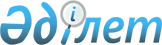 О внесении изменений в некоторые приказы Министра труда и социальной защиты населения Республики Казахстан, исполняющего обязанности Министра здравоохранения и социального развития Республики Казахстан и Министра здравоохранения и социального развития Республики КазахстанПриказ и.о. Министра труда и социальной защиты населения Республики Казахстан от 12 августа 2022 года № 309. Зарегистрирован в Министерстве юстиции Республики Казахстан 15 августа 2022 года № 29125
      ПРИКАЗЫВАЮ:
      1. Утвердить прилагаемый перечень некоторых приказов Министра труда и социальной защиты населения Республики Казахстан, исполняющего обязанности Министра здравоохранения и социального развития Республики Казахстан и Министра здравоохранения и социального развития Республики Казахстан, в которые вносятся изменения.
      2. Департаменту труда и социального партнерства Министерства труда и социальной защиты населения Республики Казахстан в установленном законодательством Республики Казахстан порядке обеспечить:
      1) государственную регистрацию настоящего приказа в Министерстве юстиции Республики Казахстан;
      2) размещение настоящего приказа на официальном интернет-ресурсе Министерства труда и социальной защиты населения Республики Казахстан после его официального опубликования;
      3) в течение десяти календарных дней после государственной регистрации настоящего приказа в Министерстве юстиции Республики Казахстан представить в Департамент юридической службы Министерства труда и социальной защиты населения Республики Казахстан сведения об исполнении мероприятий, предусмотренных пунктами 1) и 2) настоящего приказа.
      3. Контроль за исполнением настоящего приказа возложить на первого вице-министра труда и социальной защиты населения Республики Казахстан Сарбасова А.А.
      4. Настоящий приказ вводится в действие по истечении десяти календарных дней после дня его первого официального опубликования. Перечень некоторых приказов Министра труда и социальной защиты населения Республики Казахстан, исполняющего обязанности Министра здравоохранения и социального развития Республики Казахстан и Министра здравоохранения и социального развития Республики Казахстан, в которые вносятся изменения
      1. Внести в приказ Министра труда и социальной защиты населения Республики Казахстан от 28 августа 2013 года № 403-Ө-М "Об утверждении Перечня персональных данных, необходимого и достаточного для выполнения осуществляемых задач" (зарегистрирован в Реестре государственной регистрации нормативных правовых актов за № 8749) следующие изменения:
      преамбулу изложить в следующей редакции:
      "В соответствии с подпунктом 1) пункта 2 статьи 25 Закона Республики Казахстан "О персональных данных и их защите" ПРИКАЗЫВАЮ:";
      Перечень персональных данных, необходимый и достаточный для выполнения осуществляемых задач, утвержденный указанным приказом, изложить в новой редакции согласно приложению 1 к настоящему перечню некоторых приказов Министра труда и социальной защиты населения Республики Казахстан, исполняющего обязанности Министра здравоохранения и социального развития Республики Казахстан и Министра здравоохранения и социального развития Республики Казахстан, в которые вносятся изменения.
      2. Внести в приказ исполняющего обязанности Министра здравоохранения и социального развития Республики Казахстан от 29 июля 2015 года № 631 "Об утверждении минимальных социальных стандартов в сферах труда и социального обеспечения" (зарегистрирован в Реестре государственной регистрации нормативных правовых актов за № 11975) следующие изменения:
      преамбулу изложить в следующей редакции:
      "В соответствии с подпунктом 3) статьи 9 Закона Республики Казахстан "О минимальных социальных стандартах и их гарантиях" ПРИКАЗЫВАЮ:";
      приложения 1, 3, 4, 5, 6 и 7 изложить в новой редакции согласно приложениям 2, 3, 4, 5, 6 и 7 к настоящему перечню некоторых приказов Министра труда и социальной защиты населения Республики Казахстан, исполняющего обязанности Министра здравоохранения и социального развития Республики Казахстан и Министра здравоохранения и социального развития Республики Казахстан, в которые вносятся изменения.
      3. Внести в приказ Министра здравоохранения и социального развития Республики Казахстан от 25 декабря 2015 года № 1020 "Об утверждении Типового положения о службе безопасности и охраны труда в организации" (зарегистрирован в Реестре государственной регистрации нормативных правовых актов под № 12747) следующие изменения:
      преамбулу изложить в следующей редакции:
      "В соответствии с подпунктом 28) статьи 16 и пунктом 2 статьи 202 Трудового кодекса Республики Казахстан ПРИКАЗЫВАЮ:";
      в Типовых положениях о службе безопасности и охраны труда в организации, утвержденных указанным приказом:
      подпункт 9) пункта 9 изложить в следующей редакции:
      "9) участвует в разработке мероприятий по предупреждению профессиональных заболеваний и несчастных случаев на производстве, а также в разработке реабилитационных мероприятий для лиц с инвалидностью;".
      4. Внести в приказ Министра здравоохранения и социального развития Республики Казахстан от 28 декабря 2015 года № 1053 "Об утверждении Списка производств, цехов, профессий и должностей, перечня тяжелых работ, работ с вредными и (или) опасными условиями труда, работа в которых дает право на сокращенную продолжительность рабочего времени, дополнительный оплачиваемый ежегодный трудовой отпуск и повышенный размер оплаты труда, а также правил их предоставления" (зарегистрирован в Реестре государственной регистрации нормативных правовых актов под № 12731) следующие изменения:
      в Списке производств, цехов, профессий и должностей, перечня тяжелых работ, работ с вредными и (или) опасными условиями труда, работа в которых дает право на сокращенную продолжительность рабочего времени, дополнительный оплачиваемый ежегодный трудовой отпуск и повышенный размер оплаты труда, а также правил их предоставления, утвержденных указанным приказом:
      заголовок главы 364 изложить в следующей редакции:
      "Глава 364. Инфекционные, грибковые и туберкулезные (противотуберкулезные) лечебно-профилактические учреждения, отделения, палаты, кабинеты; санитарно-лесные школы и школы-интернаты, детские дома, детские сады (группы), детские группы (ясли) и дома ребенка (группы) для детей, больных туберкулезом, хронической дизентерией; медико-социальные учреждения (организации) для лиц с инвалидностью (отделений) для больных туберкулезом";
      заголовок главы 366 изложить в следующей редакции:
      "Глава 366. Психиатрические (психоневрологические), нейрохирургические лечебно-профилактические учреждения, отделения, палаты и кабинеты (в том числе предназначенные для лечения больных, страдающих наркоманией и хроническим алкоголизмом); медико-социальные учреждения (организации) для престарелых и лиц с инвалидностью для психических больных, центры медико-социальной реабилитации";
      в главе 367:
      строку, порядковый номер 46, изложить в следующей редакции:
      "
      ";
      в главе 386:
      строки, порядковые номера 170 и 176, изложить в следующей редакции:
      "
      ";
      "
      ".
      5. Внести в приказ Министра здравоохранения и социального развития Республики Казахстан от 28 декабря 2015 года № 1042 "Об утверждении Реестра должностей гражданских служащих сферы социального обеспечения" (зарегистрирован в Реестре государственной регистрации нормативных правовых актов под № 12751) следующие изменения:
      преамбулу изложить в следующей редакции:
      "В соответствии с пунктом 5 статьи 139 Трудового кодекса Республики Казахстан ПРИКАЗЫВАЮ:";
      в Реестре должностей гражданских служащих сферы социального обеспечения, утвержденных указанным приказом:
      в БЛОКе А – Управленческий персонал:
      строку:
      "
      "
      изложить в следующей редакции: 
      "
      ";
      в БЛОКе В – Основной персонал:
      в разделе "Прочие сферы":
      строки:
      "
      "
      изложить в следующей редакции: 
      "
      ".
      6. Внести в приказ Министра труда и социальной защиты населения Республики Казахстан от 3 августа 2017 года № 232 "Об утверждении Правил формирования базы данных вкладчиков (получателей) по обязательным пенсионным взносам, обязательным профессиональным пенсионным взносам и единого списка физических лиц, заключивших договор о пенсионном обеспечении за счет обязательных пенсионных взносов, обязательных профессиональных пенсионных взносов, и Правил обмена информацией между информационными системами центрального исполнительного органа и единого накопительного пенсионного фонда о движениях по индивидуальным пенсионным счетам" (зарегистрирован в Реестре государственной регистрации нормативных правовых актов за № 15629) следующее изменение:
      в Правилах обмена информацией между информационными системами центрального исполнительного органа и единого накопительного пенсионного фонда о движениях по индивидуальным пенсионным счетам, утвержденных указанным приказом:
      подпункт 6) пункта 5 изложить в следующей редакции:
      "6) о подтверждении у вкладчика (получателя) группы, даты установления и срока инвалидности из централизованной базы данных лиц с инвалидностью".
      7. Внести в приказ Министра труда и социальной защиты населения Республики Казахстан от 24 февраля 2020 года № 68 "Об утверждении Единого тарифно-квалификационного справочника работ и профессий рабочих (выпуск 62)" (зарегистрирован в Реестре государственной регистрации нормативных правовых актов под № 20068), следующие изменения:
      преамбулу изложить в следующей редакции:
      "В соответствии с подпунктом 16-1) статьи 16 Трудового кодекса Республики Казахстан ПРИКАЗЫВАЮ:";
      в Едином тарифно-квалификационном справочнике работ и профессий рабочих (выпуск 62):
      в Параграфе 36:
      в пункте 75:
      абзац пятый изложить в следующей редакции:
      "прием на хранение от посетителей ценных и иных вещей и обеспечение их сохранности, оказание помощи лицам с инвалидностью и престарелым;".
      8. Внести в приказ Министра труда и социальной защиты населения Республики Казахстан от 30 декабря 2020 года № 553 "Об утверждении Квалификационного справочника должностей руководителей, специалистов и других служащих" (зарегистрирован в Реестре государственной регистрации нормативных правовых актов под № 22003), следующие изменения:
      преамбулу изложить в следующей редакции:
      "В соответствии с подпунктом 16-1) статьи 16 Трудового кодекса Республики Казахстан ПРИКАЗЫВАЮ:";
      в Квалификационном справочнике должностей руководителей, специалистов и иных служащих: 
      в Разделе 2:
      в параграфе 56:
      в пункте 477:
      абзац пятый изложить в следующей редакции: 
      "участвует в разработке и внедрении программ, эффективных методов работы в области профессиональной ориентации и психологической поддержки учащейся молодежи, безработных и незанятых граждан, граждан, высвобождаемых с предприятий, из организаций, учреждений, граждан, уволенных с военной службы, лиц с инвалидностью и иных категорий граждан, разрабатывает и распространяет профориентационные информационные и методические материалы;";
      в параграфе 58:
      в пункте 483: 
      абзац второй изложить в следующей редакции:
      "выполняет работу, связанную с проведением экспертизы промышленной безопасности подъемных сооружений (лифтов, эскалаторов, платформ подъемных для лиц с инвалидностью и иных технических устройств);";
      в параграфе 59:
      в пункте 486: 
      абзац второй изложить в следующей редакции:
      "организует и проводит экспертизу промышленной безопасности подъемных сооружений (лифтов, эскалаторов, платформ подъемных для лиц с инвалидностью и иных технических устройств), систем контроля за их работоспособным состоянием, а также проверку документации, касающейся обеспечения безопасной эксплуатации, организации технического обслуживания и ремонта подъемных сооружений;". 
      9. Внести в приказ Министра труда и социальной защиты населения Республики Казахстан от 15 июня 2022 года № 201 "Об утверждении Единого тарифно-квалификационного справочника работ и профессий рабочих (выпуск 52)" (зарегистрирован в Реестре государственной регистрации нормативных правовых актов под № 28475), следующее изменение:
      в Едином тарифно-квалификационном справочнике работ и профессий рабочих (выпуск 52):
      в Параграфе 42:
      в пункте 57:
      абзац одиннадцатый изложить в следующей редакции:
      "по просьбе пассажиров с детьми, лиц с инвалидностью и престарелых в фирменных и поездах международного сообщения доставляет на место пассажиру из вагона-ресторана или буфета различную заказываемую продукцию;". Перечень персональных данных, необходимый и достаточный для выполнения осуществляемых задач
      Минимальный социальный стандарт "Минимальный размер месячной заработной платы"
      1. Наименование центрального государственного органа, разрабатывающего и утверждающего минимальный социальный стандарт:
      Министерство труда и социальной защиты населения Республики Казахстан.
      2. Категории лиц, имеющих право на минимальный социальный стандарт по нормам/нормативам:
      физические лица, состоящие в трудовых отношениях с работодателем и непосредственно выполняющие работу по трудовому договору.
      3. Нормы и нормативы минимального социального стандарта: Минимальный социальный стандарт "Продолжительность ежедневной работы (рабочей смены)"
      1. Наименование центрального государственного органа, разрабатывающего и утверждающего минимальный социальный стандарт:
      Министерство труда и социальной защиты населения Республики Казахстан.
      2. Категории лиц, имеющих право на минимальный социальный стандарт по нормам/нормативам:
      физические лица, состоящие в трудовых отношениях с работодателем и непосредственно выполняющие работу по трудовому договору;
      физические лица, состоящие в трудовых отношениях с работодателем и непосредственно выполняющие работу по трудовому договору по графику сменности;
      работники, не достигшие восемнадцатилетнего возраста;
      работники, занятые на тяжелых работах, работах с вредными и (или) опасными условиями труда;
      работники с инвалидностью первой и второй групп.
      3. Нормы и нормативы минимального социального стандарта: Минимальный социальный стандарт "Основной оплачиваемый ежегодный трудовой отпуск"
      1. Наименование центрального государственного органа, разрабатывающего и утверждающего минимальный социальный стандарт:
      Министерство труда и социальной защиты населения Республики Казахстан.
      2. Категории лиц, имеющих право на минимальный социальный стандарт по нормам/нормативам:
      физические лица, состоящие в трудовых отношениях с работодателем и непосредственно выполняющие работу по трудовому договору.
      3. Нормы и нормативы минимального социального стандарта: Минимальный социальный стандарт "Величина прожиточного минимума"
      1. Наименование центрального государственного органа, разрабатывающего и утверждающего минимальный социальный стандарт:
      Министерство труда и социальной защиты населения Республики Казахстан.
      2. Категории лиц, имеющих право на минимальный социальный стандарт по нормам/нормативам:
      физические лица.
      3. Нормы и нормативы минимального социального стандарта: Минимальный социальный стандарт "Размер минимальной пенсии"
      1. Наименование центрального государственного органа, разрабатывающего и утверждающего минимальный социальный стандарт:
      Министерство труда и социальной защиты населения Республики Казахстан.
      2. Категории лиц, имеющих право на минимальный социальный стандарт по нормам/нормативам:
      граждане Республики Казахстан, иностранцы и лица без гражданства, постоянно проживающие на территории Республики Казахстан.
      3. Нормы и нормативы минимального социального стандарта: Минимальный социальный стандарт "Гарантированный объем специальных социальных услуг"
      1. Наименование центрального государственного органа, разрабатывающего и утверждающего минимальный социальный стандарт:
      Министерство труда и социальной защиты населения Республики Казахстан.
      2. Категории лиц, имеющих право на минимальный социальный стандарт по нормам/нормативам:
      лицо (семья) находящееся в трудной жизненной ситуации.
      3. Нормы и нормативы минимального социального стандарта:
					© 2012. РГП на ПХВ «Институт законодательства и правовой информации Республики Казахстан» Министерства юстиции Республики Казахстан
				
      Исполняющий обязанности Министратруда и социальной защиты населенияРеспублики Казахстан 

А. Сарбасов
Утвержден
приказом Министра
труда и социальной
защиты населения
Республики Казахстан
от 12 августа 2022 года № 309
46.
Руководитель и заместитель руководителя медико-социальные учреждения (организации) для престарелых и лиц с инвалидностью общего типа, центров социальной адаптации для лиц, не имеющих определенного места жительства
12
-
170.
Врач, средний и младший медицинский персонал отделений и палат для больных с поражением спинного мозга и позвоночника (спинальных больных) в лечебно-профилактических учреждениях и медико-социальные учреждения (организации) для лиц с инвалидностью, а также инструктор по культмассовой работе, занятый обслуживанием этих больных
12
36
176.
Врач и средний медицинский персонал, младший медицинский персонал, санитарка медико-социальные учреждения (организации) для престарелых и лиц с инвалидностью общего типа, гериатрических больниц (отделения, кабинет), хосписов, домов сестринского ухода, центров паллиативной помощи, центров социальной адаптации для лиц, не имеющих определенного места жительства
12
36
А1
1
Руководитель: ГЦВП; РНИИОТ; НПЦРСР; Курсов повышения квалификации (далее - ГУ и ГКП республиканского значения)
А1
1-1
Заместитель руководителя ГУ и ГКП республиканского значения
А1
2
Руководитель: Центра занятости населения гг. Астаны и Алматы; организации стационарного типа (медико-социального учреждения для детей-инвалидов с психоневрологическими патологиями; медико-социального учреждения для детей-инвалидов с нарушением опорно-двигательного аппарата; медико-социального учреждения для инвалидов с психоневрологическими заболеваниями; медико-социального учреждения для престарелых и инвалидов; организаций, предназначенные для оказания специальных социальных услуг в условиях круглосуточного проживания); организации полустационарного типа (отделения дневного пребывания; территориальные и реабилитационные центры; организации, предназначенные для оказания специальных социальных услуг в условиях дневного длительного или временного (сроком до 6 месяцев) пребывания получателей услуг в организации) (далее - ГУ и ГКП областного значения (столицы, города республиканского значения)
А1
2-1
Заместитель руководителя ГУ и ГКП областного значения (столицы, города республиканского значения)
А1
3
Руководитель:
Центра занятости населения районов и городов; организации полустационарного типа (отделения дневного пребывания; территориальные и реабилитационные центры; организации, предназначенные для оказания специальных социальных услуг в условиях дневного длительного или временного (сроком до 6 месяцев) пребывания получателей услуг в организации); организации надомного обслуживания (отделения социальной помощи на дому; организации, предназначенные для оказания специальных социальных услуг в условиях оказания услуг на дому по месту жительства получателей услуг); организации временного пребывания (центров социальной адаптации, домов ночного пребывания для получателей услуг в том числе жертв торговлей людьми, жертв бытового насилия, лиц, освободившихся из мест лишения свободы и находящиеся на учете в службе пробации и др.) (далее - ГУ и ГКП районного значения (города областного значения)
А1
3-1
Заместитель руководителя ГУ и ГКП районного значения (города областного значения)
А1
1
Руководитель: ГЦВП; РНИИОТ; НПЦРСР; Курсов повышения квалификации (далее - ГУ и ГКП республиканского значения)
А1
1-1
Заместитель руководителя ГУ и ГКП республиканского значения
А1
2
Руководитель:
Центра занятости населения гг. Нур-Султан, Алматы и Шымкент;
организации стационарного типа (медико-социального
учреждения для детей с инвалидностью с психоневрологическими патологиями;
медико-социального учреждения для детей с инвалидностью с нарушением опорно-двигательного аппарата;
медико-социального учреждения для лиц с инвалидностью с психоневрологическими заболеваниями;
медико-социального учреждения для престарелых и лиц с инвалидностью;
организаций, предназначенные для оказания специальных социальных услуг в условиях круглосуточного проживания);
организации полустационарного типа (отделения дневного пребывания;
территориальные и реабилитационные центры; организации, предназначенные для оказания специальных социальных услуг в условиях дневного длительного или временного (сроком до 6 месяцев) пребывания получателей услуг в организации) (далее - ГУ и ГКП областного значения (столицы, города республиканского значения)
А1
2-1
Заместитель руководителя ГУ и ГКП областного значения (столицы, города республиканского значения)
А1
3
Руководитель: Центра занятости населения районов и городов; организации полустационарного типа (отделения дневного пребывания; территориальные и реабилитационные центры; организации, предназначенные для оказания специальных социальных услуг в условиях дневного длительного или временного (сроком до 6 месяцев) пребывания получателей услуг в организации); организации надомного обслуживания (отделения социальной помощи на дому; организации, предназначенные для оказания специальных социальных услуг в условиях оказания услуг на дому по месту жительства получателей услуг); организации временного пребывания (центров социальной адаптации, домов ночного пребывания для получателей услуг в том числе жертв торговлей людьми, жертв бытового насилия, лиц, освободившихся из мест лишения свободы и находящиеся на учете в службе пробации и др.) (далее - ГУ и ГКП районного значения (города областного значения)
А1
3-1
Заместитель руководителя ГУ и ГКП районного значения (города областного значения)
В2
1
Специалист высшего уровня квалификации ГУ и ГКП высшей категории: инструктор по плаванию, инструктор по трудотерапии, консультант по социальной работе, консультант по социальной работе центра занятости населения, методист медико-социальных учреждений (организаций), методист курсов повышения квалификации, специалист по социальной работе, специалист структурного подразделения центра (службы) занятости, специалист организации по выплате пенсий и пособий, эксперт, социальный работник по оценке и определению потребности в специальных социальных услугах, социальный работник по уходу за престарелыми и инвалидами, социальный работник по уходу за детьми- инвалидами и инвалидами старше 18 лет с психоневрологическими заболеваниями, культорганизатор (организатор по массовой работе), музыкальный руководитель, инженер-программист (основная служба)
В2
2
Специалист высшего уровня квалификации ГУ и ГКП первой категории: инструктор по плаванию, инструктор по трудотерапии, консультант по социальной работе, консультант по социальной работе центра занятости населения, методист медико-социальных учреждений (организаций), методист курсов повышения квалификации, специалист по социальной работе, специалист структурного подразделения центра (службы) занятости, специалист организации по выплате пенсий и пособий, эксперт, социальный работник по оценке и определению потребности в специальных социальных услугах, социальный работник по уходу за престарелыми и инвалидами, социальный работник по уходу за детьми- инвалидами и инвалидами старше 18 лет с психоневрологическими заболеваниями, культорганизатор (организатор по массовой работе), музыкальный руководитель, инженер-программист (основная служба)
В2
3
Специалист высшего уровня квалификации ГУ и ГКП второй категории: инструктор по плаванию, инструктор по трудотерапии, консультант по социальной работе, консультант по социальной работе центра занятости населения, методист медико-социальных учреждений (организаций), методист курсов повышения квалификации, специалист по социальной работе, специалист структурного подразделения центра (службы) занятости, специалист организации по выплате пенсий и пособий, эксперт, социальный работник по оценке и определению потребности в специальных социальных услугах, социальный работник по уходу за престарелыми и инвалидами, социальный работник по уходу за детьми- инвалидами и инвалидами старше 18 лет с психоневрологическими заболеваниями, культорганизатор (организатор по массовой работе), музыкальный руководитель, инженер-программист (основная служба)
В2
4
Специалист высшего уровня квалификации ГУ и ГКП без категории: инструктор по плаванию, инструктор по трудотерапии, консультант по социальной работе, консультант по социальной работе центра занятости населения, методист медико-социальных учреждений (организаций), методист курсов повышения квалификации, специалист по социальной работе, специалист структурного подразделения центра (службы) занятости, специалист организации по выплате пенсий и пособий, эксперт, социальный работник по оценке и определению потребности в специальных социальных услугах, социальный работник по уходу за престарелыми и инвалидами, социальный работник по уходу за детьми- инвалидами и инвалидами старше 18 лет с психоневрологическими заболеваниями, инструктор- методист по райттерапии (иппотерапии), ассистент по социальной работе, медицинский регистратор медико-социальной экспертизы, культорганизатор (организатор по массовой работе), музыкальный руководитель, инженер-технолог, инженер-конструктор (основная служба), инженер- программист (основная служба)
В3
1
Специалист среднего уровня квалификации ГУ и ГКП высшей категории: инструктор по плаванию, инструктор по трудотерапии, методист медико-социальных учреждений (организаций), консультант по социальной работе центра занятости населения, специалист по социальной работе, специалист структурного подразделения центра (службы) занятости, специалист организации по выплате пенсий и пособий, социальный работник по уходу за престарелыми и инвалидами, социальный работник по уходу за детьми-инвалидами и инвалидами старше 18 лет с психоневрологическими заболеваниями, специалист по лечебной физической культуре, культорганизатор (организатор по массовой работе), музыкальный руководитель
В3
2
Специалист среднего уровня квалификации ГУ и ГКП первой категории: инструктор по плаванию, инструктор по трудотерапии, методист медико-социальных учреждений (организаций), консультант по социальной работе центра занятости населения, специалист по социальной работе, специалист структурного подразделения центра (службы) занятости, специалист организации по выплате пенсий и пособий, социальный работник по уходу за престарелыми и инвалидами, социальный работник по уходу за детьми-инвалидами и инвалидами старше 18 лет с психоневрологическими заболеваниями, специалист по лечебной физической культуре, культорганизатор (организатор по массовой работе), музыкальный руководитель
В3
3
Специалист среднего уровня квалификации ГУ и ГКП второй категории: инструктор по плаванию, инструктор по трудотерапии, методист медико-социальных учреждений (организаций), консультант по социальной работе центра занятости населения, специалист по социальной работе, специалист структурного подразделения центра (службы) занятости, специалист организации по выплате пенсий и пособий, социальный работник по уходу за престарелыми и инвалидами, социальный работник по уходу за детьми-инвалидами и инвалидами старше 18 лет с психоневрологическими заболеваниями, специалист по лечебной физической культуре, культорганизатор (организатор по массовой работе), музыкальный руководитель
В3
4
Специалист среднего уровня квалификации ГУ и ГКП без категории: инструктор по плаванию, инструктор по трудотерапии, методист медико-социальных учреждений (организаций), консультант по социальной работе центра занятости населения, специалист по социальной работе, специалист структурного подразделения центра (службы) занятости, специалист организации по выплате пенсий и пособий, социальный работник по уходу за престарелыми и инвалидами, социальный работник по уходу за детьми-инвалидами и инвалидами старше 18 лет с психоневрологическими заболеваниями, инструктор-методист по райттерапии (иппотерапии), ассистент по социальной работе, механик-протезист, специалист по лечебной физической культуре, медицинский регистратор медико-социальной экспертизы, культорганизатор (организатор по массовой работе), музыкальный руководитель
В2
1
Специалист высшего уровня квалификации ГУ и ГКП высшей категории: инструктор по плаванию, инструктор по трудотерапии, консультант по социальной работе, консультант по социальной работе центра занятости населения, методист медико-социальных учреждений (организаций), методист курсов повышения квалификации, специалист по социальной работе, специалист структурного подразделения центра (службы) занятости, специалист организации по выплате пенсий и пособий, эксперт, социальный работник по оценке и определению потребности в специальных социальных услугах, социальный работник по уходу за престарелыми и лицами с инвалидностью, социальный работник по уходу за детьми с инвалидностью и лицами с инвалидностью старше 18 лет с психоневрологическими заболеваниями, культорганизатор (организатор по массовой работе), музыкальный руководитель, инженер-программист (основная служба)
В2
2
Специалист высшего уровня квалификации ГУ и ГКП первой категории: инструктор по плаванию, инструктор по трудотерапии, консультант по социальной работе, консультант по социальной работе центра занятости населения, методист медико-социальных учреждений (организаций), методист курсов повышения квалификации, специалист по социальной работе, специалист структурного подразделения центра (службы) занятости, специалист организации по выплате пенсий и пособий, эксперт, социальный работник по оценке и определению потребности в специальных социальных услугах, социальный работник по уходу за престарелыми и лицами с инвалидностью, социальный работник по уходу за детьми с инвалидностью и лицами с инвалидностью старше 18 лет с психоневрологическими заболеваниями, культорганизатор (организатор по массовой работе), музыкальный руководитель, инженер-программист (основная служба)
В2
3
Специалист высшего уровня квалификации ГУ и ГКП второй категории: инструктор по плаванию, инструктор по трудотерапии, консультант по социальной работе, консультант по социальной работе центра занятости населения, методист медико-социальных учреждений (организаций), методист курсов повышения квалификации, специалист по социальной работе, специалист структурного подразделения центра (службы) занятости, специалист организации по выплате пенсий и пособий, эксперт, социальный работник по оценке и определению потребности в специальных социальных услугах, социальный работник по уходу за престарелыми и лицами с инвалидностью, социальный работник по уходу за детьми с инвалидностью и лицами с инвалидностью старше 18 лет с психоневрологическими заболеваниями, культорганизатор (организатор по массовой работе), музыкальный руководитель, инженер-программист (основная служба)
В2
4
Специалист высшего уровня квалификации ГУ и ГКП без категории: инструктор по плаванию, инструктор по трудотерапии, консультант по социальной работе, консультант по социальной работе центра занятости населения, методист медико-социальных учреждений (организаций), методист курсов повышения квалификации, специалист по социальной работе, специалист структурного подразделения центра (службы) занятости, специалист организации по выплате пенсий и пособий, эксперт, социальный работник по оценке и определению потребности в специальных социальных услугах, социальный работник по уходу за престарелыми и лицами с инвалидностью, социальный работник по уходу за детьми с инвалидностью и лицами с инвалидностью старше 18 лет с психоневрологическими заболеваниями, инструктор- методист по райттерапии (иппотерапии), ассистент по социальной работе, медицинский регистратор медико-социальной экспертизы, культорганизатор (организатор по массовой работе), музыкальный руководитель, инженер-технолог, инженер-конструктор (основная служба), инженер- программист (основная служба)
В3
1
Специалист среднего уровня квалификации ГУ и ГКП высшей категории: инструктор по плаванию, инструктор по трудотерапии, методист медико-социальных учреждений (организаций), консультант по социальной работе центра занятости населения, специалист по социальной работе, специалист структурного подразделения центра (службы) занятости, специалист организации по выплате пенсий и пособий, социальный работник по уходу за престарелыми и лицами с инвалидностью, социальный работник по уходу за детьми с инвалидностью и лицами с инвалидностью старше 18 лет с психоневрологическими заболеваниями, специалист по лечебной физической культуре, культорганизатор (организатор по массовой работе), музыкальный руководитель
В3
2
Специалист среднего уровня квалификации ГУ и ГКП первой категории: инструктор по плаванию, инструктор по трудотерапии, методист медико-социальных учреждений (организаций), консультант по социальной работе центра занятости населения, специалист по социальной работе, специалист структурного подразделения центра (службы) занятости, специалист организации по выплате пенсий и пособий, социальный работник по уходу за престарелыми и лицами с инвалидностью, социальный работник по уходу за детьми с инвалидностью и лицами с инвалидностью старше 18 лет с психоневрологическими заболеваниями, специалист по лечебной физической культуре, культорганизатор (организатор по массовой работе), музыкальный руководитель
В3
3
Специалист среднего уровня квалификации ГУ и ГКП второй категории: инструктор по плаванию, инструктор по трудотерапии, методист медико-социальных учреждений (организаций), консультант по социальной работе центра занятости населения, специалист по социальной работе, специалист структурного подразделения центра (службы) занятости, специалист организации по выплате пенсий и пособий, социальный работник по уходу за престарелыми и лицами с инвалидностью, социальный работник по уходу за детьми с инвалидностью и лицами с инвалидностью старше 18 лет с психоневрологическими заболеваниями, специалист по лечебной физической культуре, культорганизатор (организатор по массовой работе), музыкальный руководитель
В3
4
Специалист среднего уровня квалификации ГУ и ГКП без категории: инструктор по плаванию, инструктор по трудотерапии, методист медико-социальных учреждений (организаций), консультант по социальной работе центра занятости населения, специалист по социальной работе, специалист структурного подразделения центра (службы) занятости, специалист организации по выплате пенсий и пособий, социальный работник по уходу за престарелыми и лицами с инвалидностью, социальный работник по уходу за детьми с инвалидность и лицами с инвалидностью старше 18 лет с психоневрологическими заболеваниями, инструктор-методист по райттерапии (иппотерапии), ассистент по социальной работе, механик-протезист, специалист по лечебной физической культуре, медицинский регистратор медико-социальной экспертизы, культорганизатор (организатор по массовой работе), музыкальный руководительПриложение 1
к перечню некоторых приказов
Министра здравоохранения и
социального развития
Республики Казахстан и Министра
труда и социальной защиты
населения Республики Казахстан,
в которые вносятся измененияУтвержден
приказом Министра труда и
социальной защиты населения
Республики Казахстан
от 28 августа 2013 года № 403-Ө-М
№ п/п
Наименование задачи, в том числе функций, полномочий, обязанностей
Цели сбора и обработки в рамках осуществляемой задачи
Наименование персональных данных для определенной цели
Указание на документы или нормативные правовые акты, имеющие прямые указания на осуществляемые собственником и (или) оператором задачи
1.
Назначение пенсионных выплат по возрасту
Замещение утраченного дохода лицам уходящим на заслуженный отдых в связи с достижением пенсионного возраста
1. Фамилия;
2. Имя;
3. Отчество (при его наличии);
4. Индивидуальный идентификационный номер (далее - ИИН);
5. Сведения о рождении: дата рождения, место рождения, регистрация рождения;
6. Сведения о документе, удостоверяющем личность (паспорт гражданина Республики Казахстан, удостоверение личности гражданина Республики Казахстан, удостоверение лица без гражданства, вид на жительство иностранца, удостоверение кандаса до получения гражданства Республики Казахстан), (требуется для идентификации личности);
7. Сведения о месте жительства: адрес места жительства, наименование области, района (города), улицы, номер дома, квартиры, номер документа, дата выдачи, орган, выдавший документ, сведения о месте жительства (адресная справка или справка сельских акимов) или из информационных систем (далее – ИС); для жителей города Байконыр справка отдела по учету и регистрации граждан жилищного хозяйства города Байконыр;
8. Справка о доходах: о среднемесячном доходе за период с 1 января 1998 года за любые 3 года подряд, архивная справка с указанием сведений о доходе или электронная копия архивного документа, удостоверенная электронной цифровой подписью уполномоченного работника государственного архива или ведомственного архива, справка о суммах дохода, выплаченных физическому лицу и осуществленных с дохода обязательных пенсионных взносов а для индивидуальных предпринимателей, лиц, занимающихся частной практикой, а также физических лиц, получающих доходы по договорам гражданско-правового характера, предметом которых является выполнение работ (оказание услуг) за исключением случая, предусмотренного подпунктом 5) пункта 2 статьи 24 Закона Республики Казахстан "О пенсионном обеспечении в Республике Казахстан" , – документ о доходах, выданный органом государственных доходов.
В случае ликвидации организации (предприятия) представляется архивная справка с указанием сведений о доходе или электронная копия архивного документа, удостоверенная электронной цифровой подписью уполномоченного работника государственного архива или ведомственного архива.
В случае невозможности представления архивного документа о среднемесячном доходе, размер среднемесячного дохода устанавливается соответственно доходу, с которого осуществлялись обязательные пенсионные взносы в накопительные пенсионные фонды или единый накопительный пенсионный фонд.
Лицами, работавшими в российских организациях комплекса "Байконур", представляется справка работодателя о доходах, выплаченных в валюте Российской Федерации (при наличии).
Сведения об официальном курсе национальной валюты Республики Казахстан к иностранным валютам, установленном Национальным Банком Республики Казахстан на день обращения за назначением пенсионных выплат по возрасту, отделение Государственной корпорации получает из официального интернет-ресурса Национального Банка Республики Казахстан.
9. Документы, подтверждающие трудовой стаж заявителя: трудовая книжка; справки архивных учреждений, электронные копии архивных документов, удостоверенные электронной цифровой подписью уполномоченного работника государственного архива или ведомственного архива, или с места работы при отсутствии или негодности трудовой книжки, отсутствии соответствующих записей в трудовой книжке, наличии исправлений, неточностей, разночтений.
В зависимости от наличия представляются следующие документы: документ об образовании; военный билет или справка управления (отдела) по делам обороны; свидетельства о рождении детей (выписка из актовой записи о рождении, или справка о регистрации акта гражданского состояния, выданные органами записи актов гражданского состояния); справка о реабилитации, выданная органами прокуратуры в соответствии со статьей 10 Закона Республики Казахстан "О реабилитации жертв массовых политических репрессий"; справка военного комиссариата об участии в боевых действиях; решение суда, подтверждающее факт осуществления и период ухода за лицом с инвалидностью первой группы, одиноким лицом с инвалидностью второй группы и пенсионером по возрасту, нуждающимся в посторонней помощи, престарелым, достигшим восьмидесятилетнего возраста, ребенком с инвалидностью в возрасте до восемнадцати лет; документ, подтверждающий проживание за границей супруги (супруга) работника бывших советских учреждений, учреждений Республики Казахстан, международной организации; документ, подтверждающий проживание супруги (супруга) военнослужащего, сотрудника специального государственного органа в местностях, где отсутствовала возможность трудоустройства по специальности; документ, подтверждающий трудовую деятельность в стране выбытия этнических казахов, прибывших в Республику Казахстан в целях постоянного проживания на исторической родине.
Для подтверждения ухода неработающей матери за малолетними детьми представляется один из следующих документов (в зависимости от их наличия): документ, удостоверяющий личность детей; свидетельство о браке (справка о регистрации актов гражданского состояния) либо свидетельство о расторжении брака или выписка из актовой записи о заключении брака (при изменении фамилии) детей; аттестат об окончании среднего учебного заведения детей; диплом об окончании средне-специального или высшего учебного заведения либо справка учебного заведения, подтверждающая обучение детей; свидетельство о смерти детей (или актовая запись о смерти, или справка о регистрации акта гражданского состояния, выданные органами записи актов гражданского состояния);документ, подтверждающий прохождение воинской службы на детей; свидетельство о браке (справка о регистрации актов гражданского состояния) либо свидетельство о расторжении брака или выписка из актовой записи о заключении брака (при изменении фамилии родителя/опекуна).
В случае назначения пенсионных выплат по возрасту женщинам, родившим (усыновившим, удочерившим) 5 и более детей и воспитавшим их до восьмилетнего возраста, дополнительно представляются свидетельства о рождении детей (или актовая запись о рождении, или справка о регистрации акта гражданского состояния, выданные органами записи актов гражданского состояния) и документы, подтверждающие факт воспитания детей до восьми лет. К документам, подтверждающим факт воспитания детей до восьми лет (в зависимости от их наличия), относятся:
1) документы, удостоверяющие личность детей;
2) свидетельство о браке (справка о регистрации актов гражданского состояния) либо свидетельство о расторжении брака или выписка из актовой записи о заключении брака (при изменении фамилии) детей;
3) документ об обучении в учебном заведении детей;
4) свидетельство о смерти детей (выписка из актовой записи о смерти, или справка о регистрации акта гражданского состояния, выданная органом записи актов гражданского состояния);
5) военный билет;
6) решение суда об установлении факта воспитания, усыновления (удочерения) ребенка (детей).
В случае назначения пенсионных выплат по возрасту лицу, проживавшему в зонах чрезвычайного и максимального радиационного риска, дополнительно представляется документ, подтверждающий факт проживания в зонах чрезвычайного и максимального радиационного риска с 29 августа 1949 года по 5 июля 1963 года в течение 5 лет.
В случае установления опеки (попечительства), представляется документ, подтверждающий установление опеки(попечительства).
При представлении документов, составленных на иностранном языке, нотариус свидетельствует верность перевода документа на казахский или русский язык в соответствии с подпунктом 9) пункта 1 статьи 34, статьей 80 Закона Республики Казахстан "О нотариате".
Представление документов не требуется при возможности получения их из государственных ИС, в том числе из сервиса цифровых документов.
Сведения о документе, удостоверяющем личность, свидетельство о рождении ребенка (детей) или выписке из актовой записи о рождении (по регистрациям, произведенным на территории Республики Казахстан после 13 августа 2007 года), свидетельство о заключении брака (по регистрациям, произведенным на территории Республики Казахстан после 1 июня 2008 года), свидетельство о смерти детей (по регистрациям, произведенным на территории Республики Казахстан после 1 мая 2008 года), документ об установлении опеки (попечительства), решение суда об усыновлении (удочерении) ребенка (детей) получают из соответствующей государственной ИС через шлюз "электронного правительства".
Приказ Министра здравоохранения и социального развития Республики Казахстан от 14 апреля 2015 года № 223 "Об утверждении Правил предоставления государственной базовой пенсионной выплаты за счет бюджетных средств, а также назначения и осуществления пенсионных выплат по возрасту, государственных социальных пособий по инвалидности, по случаю потери кормильца, государственных специальных пособий" (Зарегистрирован в Реестре государственной регистрации нормативных правовых актов за № 11110)
2.
Назначение государственной базовой пенсионной выплаты
Замещение утраченного дохода лицам уходящим на заслуженный отдых в связи с достижением пенсионного возраста
1. Фамилия;
2. Имя;
3. Отчество (при его наличии);
4. ИИН;
5. документ, удостоверяющий личность (паспорт гражданина Республики Казахстан, удостоверение личности гражданина Республики Казахстан, удостоверение лица без гражданства, вид на жительство иностранца, удостоверение кандаса до получения гражданства Республики Казахстан) (требуется для идентификации личности);
6. Сведения о рождении: дата рождения, место рождения, регистрация рождения;
7. Сведения о месте жительства: адрес места жительства, наименование области, района (города), улицы, номер дома, квартиры, номер документа, дата выдачи, орган, выдавший документ, сведения о месте жительства (адресная справка или справка сельских акимов), или из ИС.
Для жителей города Байконыр справка отдела по учету и регистрации граждан жилищного хозяйства города Байконыр;
8. Документы, подтверждающие стаж участия заявителя в пенсионной системе: подтверждающие трудовой стаж заявителя, выработанный до 1 января 1998 года: трудовая книжка; справки архивных учреждений, электронные копии архивных документов, удостоверенные электронной цифровой подписью уполномоченного работника государственного архива или ведомственного архива, или с места работы при отсутствии или негодности трудовой книжки, отсутствии соответствующих записей в трудовой книжке, наличии исправлений, неточностей, разночтений.
При наличии также представляются:
документ об образовании; военный билет или справка управления (отдела) по делам обороны; свидетельства о рождении детей (выписка из актовой записи о рождении, или справка о регистрации акта гражданского состояния, выданные органами записи актов гражданского состояния); справка о реабилитации, выданная органами прокуратуры в соответствии со статьей 10 Закона Республики Казахстан "О реабилитации жертв массовых политических репрессий"; справка военного комиссариата об участии в боевых действиях; решение суда, подтверждающее факт осуществления и период ухода за лицом с инвалидностью первой группы, одиноким лицом с инвалидностью второй группы и пенсионером по возрасту, нуждающихся в посторонней помощи, престарелым, достигшим восьмидесятилетнего возраста, ребенком с инвалидностью в возрасте до восемнадцати лет; документ, подтверждающий проживание за границей супруги (супруга) работника учреждений, находившихся на территории Советского Союза, учреждений Республики Казахстан, международной организации; документ, подтверждающий проживание супруги (супруга) военнослужащего, сотрудника специального государственного органа в местностях, где отсутствовала возможность трудоустройства по специальности; документ, подтверждающий трудовую деятельность в стране выбытия этнических казахов, прибывших в Республику Казахстан в целях постоянного проживания на исторической родине.
Для подтверждения ухода неработающей матери за малолетними детьми представляется один из следующих документов (в зависимости от их наличия): документ, удостоверяющий личность детей; свидетельство о браке (справка о регистрации актов гражданского состояния); либо свидетельство о расторжении брака или выписка из актовой записи о заключении брака (при изменении фамилии) детей; аттестат об окончании среднего учебного заведения детей; диплом об окончании средне-специального или высшего учебного заведения, либо справка учебного заведения, подтверждающая обучение детей; свидетельство о смерти детей (либо актовая запись о смерти или справка о регистрации акта гражданского состояния, выданные органами записи актов гражданского состояния); документ, подтверждающий прохождение воинской службы на детей; документы, подтверждающие время ухода неработающей матери за малолетними детьми: свидетельства о рождении детей (выписка из актовой записи о рождении, или справка о регистрации акта гражданского состояния, выданные органами записи актов гражданского состояния); один из следующих документов (в зависимости от их наличия): документ, удостоверяющий личность детей; свидетельство о браке (справка о регистрации актов гражданского состояния), либо свидетельство о расторжении брака или выписка из актовой записи о заключении брака (при наличии) детей; аттестат об окончании среднего учебного заведения детей; диплом об окончании средне-специального или высшего учебного заведения либо справка учебного заведения, подтверждающая обучение детей; свидетельство о смерти детей (либо актовая запись о смерти, или справка о регистрации акта гражданского состояния, выданные органами записи актов гражданского состояния); документ, подтверждающий прохождение воинской службы на детей; решение суда, подтверждающее факт осуществления и период фактического ухода неработающего отца за малолетними детьми;
При этом, указанный период не засчитывается в стаж участия в пенсионной системе матери ребенка; решение суда, подтверждающее факт осуществления и время ухода за лицом с инвалидностью первой группы, одиноким лицом с инвалидностью второй группы и пенсионером по возрасту, нуждающимися в посторонней помощи, а также престарелым, достигшим восьмидесятилетнего возраста, ребенком с инвалидностью в возрасте до восемнадцати лет.
Представление решения суда не требуется при подтверждении сведений о получении ежемесячного государственного пособия, назначаемого и выплачиваемого матери или отцу, усыновителю (удочерителю), опекуну (попечителю), воспитывающему ребенка с инвалидностью, лицу, осуществляющему уход за лицом с инвалидностью первой группы государственными ИС; документы, подтверждающие периоды воинской службы, службы в специальных государственных и правоохранительных органах, государственной фельдъегерской службы (в зависимости от их наличия): трудовая книжка; военный билет; справка архивного учреждения о периоде службы; справка управления (отдела) по делам обороны или с места службы; выписки из приказов, подтверждающих возникновение и прекращение служебных отношений на основе заключения и прекращения контракта о прохождении службы; документ, подтверждающий факт и период проживания за границей супруги (супруга) сотрудников дипломатических служб Республики Казахстан и международных организаций, супругов военнослужащих (кроме военнослужащих срочной службы), сотрудников специальных государственных органов с супругами в местностях, где отсутствовала возможность их трудоустройства по специальности; документы, подтверждающие трудовой стаж после 1 января 1998 года в российских организациях комплекса "Байконур"; документы, подтверждающие периоды трудовой деятельности до 31 декабря 2004 года физических лиц, имеющих инвалидность первой и второй групп, если инвалидность установлена бессрочно (в зависимости от их наличия): трудовая книжка; справка с места работы при отсутствии или негодности трудовой книжки, отсутствии соответствующих записей в трудовой книжке, наличии исправлений, неточностей, разночтений; решение суда. С 1 января 2005 года в стаж участия в пенсионной системе физических лиц, имеющих инвалидность первой и второй групп, если инвалидность установлена бессрочно, засчитываются периоды осуществления социальных отчислений в Государственный фонд социального страхования на основании сведений централизованной базы данных о перечислении социальных отчислений.
Период осуществления обязательных взносов подтверждается сведениями централизованной базы данных о перечислении обязательных пенсионных взносов.
В случаях неполного или несвоевременного перечисления обязательных пенсионных взносов период осуществления обязательных пенсионных взносов подтверждается (в зависимости от их наличия) следующими документами: справкой работодателя (правопреемника) о перечислении обязательных пенсионных взносов или архивного учреждения о перечислении обязательных пенсионных взносов (при условии соответствия периодов перечисления обязательных пенсионных взносов периодам трудовой деятельности, указанным в документах, подтверждающих трудовой стаж заявителя); решением суда, подтверждающим период перечисления обязательных пенсионных взносов.
Период, за который перечислялись обязательные пенсионные взносы лиц, занимавшихся частной практикой, физических лиц, получающих доходы по договорам гражданско-правового характера, предметом которых является выполнение работ (оказание услуг), за исключением случая, предусмотренного подпунктом 5) пункта 2 статьи 24 Закона Республики Казахстан "О пенсионном обеспечении в Республике Казахстан", а также индивидуальных предпринимателей, осуществлявших обязательные пенсионные взносы в свою пользу, членов (участников) и глав крестьянских или фермерских хозяйств, равен одному году при условии перечисления в единый накопительный пенсионный фонд не менее годовой суммы обязательных пенсионных взносов, подлежащей уплате за соответствующий налоговый период. Если внесенная указанными лицами сумма обязательных пенсионных взносов меньше годовой суммы обязательных пенсионных взносов, подлежащей уплате за соответствующий налоговый период, то период, за который перечислялись обязательные пенсионные взносы, определяется пропорционально внесенной сумме обязательных пенсионных взносов.
При условии перечисления обязательных пенсионных взносов до 1 июля 2006 года в период участия в накопительной пенсионной системе учитывается месяц, предшествующий месяцу, в котором осуществлено перечисление обязательных пенсионных взносов. Если за один месяц в накопительные пенсионные фонды и (или) единый накопительный пенсионный фонд осуществлено перечисление обязательных пенсионных взносов несколько раз, период участия в накопительной системе составляет один месяц.
Периоды трудовой, предпринимательской деятельности, занятия частной практикой по видам деятельности, к которым по решению Правительства Республики Казахстан применялся поправочный коэффициент "0" к ставкам обязательных пенсионных взносов, обязательных профессиональных пенсионных взносов утвержденному Правительством Республики Казахстан, подтверждаются справкой работодателя.
Период получения социальной выплаты на случай потери дохода в связи с ограничениями деятельности на период действия чрезвычайного положения, ограничительных мероприятий подтверждаются сведениями из централизованной базы данных.
Представление документов не требуется при возможности получения их из государственных ИС, в том числе из сервиса цифровых документов.
Сведения о документе, удостоверяющем личность, свидетельство о рождении ребенка (детей) или выписке из актовой записи о рождении (по регистрациям, произведенным на территории Республики Казахстан после 13 августа 2007 года), свидетельство о заключении брака (по регистрациям, произведенным на территории Республики Казахстан после 1 июня 2008 года), свидетельство о смерти детей (по регистрациям, произведенным на территории Республики Казахстан после 1 мая 2008 года), документ об установлении опеки (попечительства), решение суда об усыновлении (удочерении) ребенка (детей) услугополучатель получает из соответствующей государственной ИС через шлюз "электронного правительства".
В случае установления опеки (попечительства) документ, подтверждающий установление опеки (попечительства).
При представлении документов, составленных на иностранном языке, нотариус свидетельствует верность перевода документа на казахский или русский язык в соответствии с подпунктом 9) пункта 1 статьи 34, статьей 80 Закона Республики Казахстан "О нотариате".
Приказ Министра здравоохранения и социального развития Республики Казахстан от 14 апреля 2015 года № 223 "Об утверждении Правил предоставления государственной базовой пенсионной выплаты за счет бюджетных средств, а также назначения и осуществления пенсионных выплат по возрасту, государственных социальных пособий по инвалидности, по случаю потери кормильца, государственных специальных пособий" (Зарегистрирован в Реестре государственной регистрации нормативных правовых актов за № 11110)
3.
Назначение государственных социальных пособий по инвалидности и по случаю потери кормильца
Гарантированный вид госсоцпособий для лиц которым установлена инвалидность или иждивенцам в связи с утерей кормильца
1. Фамилия;
2. Имя;
3. Отчество (при его наличии);
4. ИИН;
5. Сведения о рождении: дата рождения, место рождения, регистрация рождения;
6. Документ, удостоверяющий личность (паспорт гражданина Республики Казахстан, удостоверение личности гражданина Республики Казахстан, удостоверение лица без гражданства, вид на жительство иностранца, удостоверение кандаса до получения гражданства Республики Казахстан) (требуется для идентификации личности);
7. Сведения о месте жительства: адрес места жительства, наименование области, района (города), улицы, номер дома, квартиры, номер документа, дата выдачи, орган, выдавший документ, сведения о месте жительства (адресная справка или справка сельских акимов) или из ИС. Для жителей города Байконыр справка отдела по учету и регистрации граждан жилищного хозяйства города Байконыр;
8. Справка учебного заведения, если иждивенцы в возрасте от восемнадцати до двадцати трех лет являются обучающимися очной формы обучения (предоставляется ежегодно);
9. Справка об инвалидности по форме, утвержденной приказом Министра здравоохранения и социального развития Республики Казахстан от 30 января 2015 года № 44 "Об утверждении Правил проведения медико-социальной экспертизы" (зарегистрирован в Реестре государственной регистрации нормативных правовых актов за № 10589). При необходимости представляется один из следующих документов:
1) решение Межведомственного экспертного совета по установлению причинной связи заболеваний, инвалидности лиц, подвергшихся радиационному воздействию;
2) решение Центральной военно-врачебной комиссии;
3) свидетельство о болезни, выданное госпиталем, или заключение военно-врачебной комиссии;
4) свидетельство о рождении ребенка с инвалидностью до восемнадцати лет (выписка из актовой записи о рождении или справка о регистрации акта гражданского состояния, выданные органами записи актов гражданского состояния);
5) свидетельство о браке (справка о регистрации актов гражданского состояния) либо свидетельство о расторжении брака или выписка из актовой записи о заключении брака (при изменении фамилии родителя (опекуна). В случае установления опеки (попечительства), представляется документ, подтверждающий установление опеки (попечительства). При представлении документов, составленных на иностранном языке, нотариус свидетельствует верность перевода документа на казахский или русский язык в соответствии с подпунктом 9) пункта 1 статьи 34, статьей 80 Закона Республики Казахстан "О нотариате".
Представление документов не требуется при возможности получения их из государственных ИС, в том числе из сервиса цифровых документов.
10. Свидетельство о рождении ребенка с инвалидностью до восемнадцати лет (выписка из актовой записи о рождении или справка о регистрации акта гражданского состояния, выданные отделами записи актов гражданского состояния);
11. Свидетельство о смерти кормильца или решение суда о признании лица безвестно отсутствующим (умершим);
12. Документ, подтверждающий родственные отношения иждивенца с умершим (свидетельство о рождении, о браке, о расторжении брака, об установлении отцовства (материнства) и другие).
Справка отделов записи актов гражданского состояния (если сведения об отце в свидетельстве о рождении внесены по заявлению матери);
13. Свидетельство о браке (справка о регистрации актов гражданского состояния) либо свидетельство о расторжении брака или выписка из актовой записи о заключении брака (при изменении фамилии родителя/опекуна. В случае установления опеки (попечительства), представляется документ, подтверждающий установление опеки (попечительства).
14. Военный билет погибшего (умершего) либо справка о прохождении воинской службы;
15. Документ о гибели или смерти военнослужащего, сотрудника органов внутренних дел и бывшего Государственного следственного комитета Республики Казахстан вследствие ранения, контузии, увечья, заболевания, полученных при исполнении служебных обязанностей или прохождении воинской службы;
16. При назначении государственного социального пособия по случаю потери кормильца лицом, занятым уходом за детьми, братьями, сестрами или внуками умершего кормильца, не достигшими восьми лет, ежегодно услугополучателем представляется трудовая книжка с записью о прекращении трудовой деятельности, в случае ее отсутствия Государственная корпорация запрашивает из ИС сведения о том, что лицо не зарегистрировано в качестве индивидуального предпринимателя и из автоматизированной ИС об отсутствии факта перечисления обязательных пенсионных взносов.
Представление документов не требуется при возможности получения их из государственных ИС, в том числе из сервиса цифровых документов.
При представлении документов, составленных на иностранном языке, нотариус свидетельствует верность перевода документа на казахский или русский язык в соответствии с подпунктом 9) пункта 1 статьи 34, статьей 80 Закона Республики Казахстан "О нотариате".
Приказ Министра здравоохранения и социального развития Республики Казахстан от 14 апреля 2015 года № 223 "Об утверждении Правил предоставления государственной базовой пенсионной выплаты за счет бюджетных средств, а также назначения и осуществления пенсионных выплат по возрасту, государственных социальных пособий по инвалидности, по случаю потери кормильца, государственных специальных пособий" (Зарегистрирован в Реестре государственной регистрации нормативных правовых актов за № 11110)
4.
Назначение государственных специальных пособий
В целях социальной поддержки лиц, занятых во вредных условиях труда
1. Фамилия;
2. Имя;
3. Отчество (при его наличии);
4. ИИН;
5. Сведения о рождении: дата рождения, место рождения, регистрация рождения;
6. Документ, удостоверяющий личность (паспорт гражданина Республики Казахстан, удостоверение личности гражданина Республики Казахстан (удостоверение кандаса до получения гражданства Республики Казахстан) (требуется для идентификации личности);
7. Сведения о месте жительства: адрес места жительства, наименование области, района (города), улицы, номер дома, квартиры, номер документа, дата выдачи, орган, выдавший документ, сведения о месте жительства (адресная справка или справка сельских акимов), или из ИС.
Для жителей города Байконыр справка отдела по учету и регистрации граждан жилищного хозяйства города Байконыр;
8. Справка организации, подтверждающая характер работы или условия труда для назначения государственного специального пособия, по форме согласно приложению 7 к Правилам. В случае ликвидации организации представляется архивная справка с указанием места работы, занимаемой должности, профессии, периодов работы, номера архивного дела, его страницы, заверенная печатью и подписью директора архива и архивариуса или электронная копия архивного документа, удостоверенная электронной цифровой подписью уполномоченного работника государственного архива или ведомственного архива.
При отсутствии архивных документов характер работы или условия труда и их соответствие Списку № 1 производств, работ, профессий, должностей и показателей на подземных и открытых горных работах, на работах с особо вредными и особо тяжелыми условиями труда или Списку № 2 производств, работ, профессий, должностей и показателей на работах с вредными и тяжелыми условиями труда, утвержденными постановлением Правительства Республики Казахстан от 19 декабря 1999 года № 1930, устанавливаются через судебные органы; 1) документы, подтверждающие трудовой стаж заявителя: трудовая книжка; справки архивных учреждений, электронные копии архивных документов, удостоверенные электронной цифровой подписью уполномоченного работника государственного архива или ведомственного архива, или с места работы, при отсутствии или негодности трудовой книжки, отсутствии соответствующих записей в трудовой книжке, наличии исправлений, неточностей, разночтений;
в зависимости от наличия представляются следующие документы:
документ об образовании; военный билет или справка управления (отдела) по делам обороны; свидетельства о рождении детей (выписка из актовой записи о рождении, или справка о регистрации акта гражданского состояния, выданные органами записи актов гражданского состояния); справка о реабилитации, выданная органами прокуратуры в соответствии со статьей 10 Закона Республики Казахстан "О реабилитации жертв массовых политических репрессий"; справка военного комиссариата об участии в боевых действиях; решение суда, подтверждающее факт осуществления и период ухода лицом с инвалидностью первой группы, одиноким лицом с инвалидностью второй группы и пенсионером по возрасту, нуждающихся в посторонней помощи, престарелым, достигшим восьмидесятилетнего возраста, ребенком с инвалидностью в возрасте до восемнадцати лет;
документ, подтверждающий проживание за границей супруги (супруга) работника бывших советских учреждений, учреждений Республики Казахстан, международной организации; документ, подтверждающий проживание супруги (супруга) военнослужащего, сотрудника специального государственного органа в местностях, где отсутствовала возможность трудоустройства по специальности.
Для подтверждения ухода неработающей матери за малолетними детьми представляется один из следующих документов (в зависимости от их наличия): документ, удостоверяющий личность детей; свидетельство о браке (справка о регистрации актов гражданского состояния) либо свидетельство о расторжении брака или выписка из актовой записи о заключении брака (при изменении фамилии) детей; аттестат об окончании среднего учебного заведения детей; диплом об окончании средне-специального или высшего учебного заведения либо справка учебного заведения, подтверждающая обучение детей; свидетельство о смерти детей (или актовая запись о смерти, или справка о регистрации акта гражданского состояния, выданные органами записи актов гражданского состояния); документ, подтверждающий прохождение воинской службы на детей.
В случае установления опеки (попечительства), представляется документ, подтверждающий установление опеки (попечительства).
При представлении документов, составленных на иностранном языке, нотариус свидетельствует верность перевода документа на казахский или русский язык в соответствии с подпунктом 9) пункта 1 статьи 34, статьей 80 Закона Республики Казахстан "О нотариате".
Представление документов не требуется при возможности получения их из государственных ИС, в том числе из сервиса цифровых документов.
Сведения о документе, удостоверяющем личность, свидетельство о рождении ребенка (детей) или выписка из актовой записи о рождении (по регистрациям, произведенным на территории Республики Казахстан после 13 августа 2007 года), по свидетельству о заключении брака (по регистрациям, произведенным на территории Республики Казахстан после 1 июня 2008 года), об установлении опеки (попечительства), получает из соответствующей государственной ИС через шлюз "электронного правительства".
Приказ Министра здравоохранения и социального развития Республики Казахстан от 14 апреля 2015 года № 223 "Об утверждении Правил предоставления государственной базовой пенсионной выплаты за счет бюджетных средств, а также назначения и осуществления пенсионных выплат по возрасту, государственных социальных пособий по инвалидности, по случаю потери кормильца, государственных специальных пособий" (Зарегистрирован в Реестре государственной регистрации нормативных правовых актов за № 11110)
5.
Назначение социальных выплат на случаи социальных рисков: утраты трудоспособности; потери кормильца; потери работы; потери дохода в связи с беременностью и родами; потери дохода в связи с усыновлением (удочерением) новорожденного ребенка (детей); потери дохода в связи с уходом за ребенком по достижении им возраста одного года
Для осуществления социальных выплат на случаи социальных рисков: утраты трудоспособности; потери кормильца; потери работы; потери дохода в связи с беременностью и родами; потери дохода в связи с усыновлением (удочерением) новорожденного ребенка (детей); потери дохода в связи с уходом за ребенком по достижении им возраста одного года
1. Фамилия;
2. Имя;
3. Отчество (при его наличии);
4. ИИН;
5. Сведения о рождении: дата рождения, место рождения, регистрация рождения;
6. Сведения о документе, удостоверяющем личность: наименование документа, номер, серия, дата выдачи, срок действия документа, орган, выдавший документ, или из ИС;
7. Сведения о месте жительства: страна постоянного проживания, адрес места жительства, наименование области, района (города), улицы, номер дома, квартиры, номер документа, дата выдачи, орган, выдавший документ, сведения о месте жительства (адресная справка или справка сельских акимов);
8. Сведения о проведении освидетельствования и установлении степени утраты общей трудоспособности, изменении степени утраты общей трудоспособности, о признании трудоспособным;
9. Сведения о составе семьи;
10. Сведения о смерти кормильца либо о признании лица безвестно отсутствующим или об объявлении умершим;
11. Сведения, подтверждающие родственные отношения с умершим;
12. Сведения, подтверждающие о том, что члены семьи являются учащимися или студентами, обучающимися на очной форме;
13. Сведения, подтверждающие установление опеки (попечительства), усыновления (удочерения), патронат: наименование, номер документа, дата выдачи документа, фамилия, имя, отчество (при его наличии) опекуна (попечителя), усыновителя, патронатного воспитателя, фамилия, имя, отчество (при его наличии) и дата рождения ребенка, переданного под опеку (попечительство), усыновление, патронат, адрес места жительства ребенка (наименования области, района (города), улицы, номер дома, квартиры);
14. Сведения о регистрации в качестве безработного;
15. Сведения о дате отпуска по беременности и родам, отпуска работникам, усыновившим (удочерившим) новорожденного ребенка (детей);
16. Сведения о доходах за последние двенадцать, двадцать четыре календарных месяцев перед наступлением социального риска;
17. Сведения налоговых органов: документ, подтверждающий государственную регистрацию в качестве индивидуального предпринимателя; акт сверки по налогам и другим обязательным платежам в бюджет, выданный налоговыми органами;
18. Сведения о рождении ребенка (детей);
19. Сведения об усыновлении (удочерении) ребенка (детей);
20. Сведения, подтверждающие статус налогоплательщика;
21. Сведения о наличии банковского счета: наименование, номер и дата выдачи документа, подтверждающего наличие открытия банковского счета, полное наименование банка, в котором открыт банковский счет, фамилия, имя, отчество (при его наличии), дата рождения лица, являющегося владельцем банковского счета, дата открытия банковского счета, сведения о номере банковского счета, открытого в банках и (или) организациях, осуществляющих отдельные виды банковских операций, либо контрольном счете наличности исправительного учреждения;
22. Сведения о проведении освидетельствования и установлении группы инвалидности (в случае, когда дети, в том числе усыновленные (удочеренные), братья, сестры и внуки, не достигшие восемнадцати лет и старше этого возраста, признаны лицами с инвалидностью с детства первой или второй группы);
23. Сведения о лишении или ограничения родительских прав, приговор суда об отбытии наказания в местах лишения свободы получателя социальной выплаты на случай потери дохода в связи с уходом за ребенком по достижении им возраста одного года, за исключением случаев определения ребенка на полное государственное обеспечение;
24. Дата смерти ребенка (социальная выплата на случай потери дохода в связи с уходом за ребенком по достижении им возраста одного года), дата смерти иждивенцев (социальная выплата по случаю потери кормильца);
25. Дата определения ребенка (детей) на полное государственное обеспечение, лишения или ограничения в родительских правах получателей, признания решения об усыновлении (удочерении) недействительными или отменены, освобождения или отстранения опекунов от исполнения своих обязанностей, в случаях, установленных брачно-семейным законодательством Республики Казахстан (социальная выплата на случай потери дохода в связи с уходом за ребенком по достижении им возраста одного года);
26. Дата снятия получателя с учета уполномоченным органом по вопросам занятости (социальная выплата на случай потери работы);
27. Дата смерти получателей (по всем видам выплат).
Приказ Министра труда и социальной защиты населения Республики Казахстан от 8 июня 2020 года № 217 "Об утверждении Правил исчисления (определения) размеров социальных выплат, назначения, перерасчета, приостановления, возобновления, прекращения и осуществления социальных выплат из Государственного фонда социального страхования" (Зарегистрирован в Реестре государственной регистрации нормативных правовых актов за № 20838)
6.
Назначение пособий на рождение ребенка и по уходу за ребенком
Стимулирование рождаемости и содействие воспитанию детей в семье
1. Фамилия;
2. Имя;
3. Отчество (при его наличии);
4. Пол;
5. ИИН;
6. Сведения, удостоверяющие личность (наименование документа, номер, дата выдачи, срок действия документа, орган, выдавший документ, серия, подпись);
7. Сведения, подтверждающие статус: вид на жительство иностранца, удостоверение лица без гражданства, удостоверение кандаса;
8. Сведения о ребенке (детях), на которого назначается пособие: ИИН ребенка, фамилия, имя, отчество (при его наличии), дата рождения ребенка, очередность рождения ребенка;
9. Сведения о регистрации заключения (расторжения) брака или актовой записи о регистрации брака: наименование, номер и дата выдачи документа, подтверждающего регистрацию брака;
10. Сведения о составе семьи заявителя: ИИН, фамилия, имя, отчество (при его наличии) членов семьи, родственное отношение к заявителю, дата и год рождения;
11. Сведения, подтверждающие установление опеки (попечительства), усыновления (удочерения): наименование, номер документа, дата выдачи документа, фамилия, имя, отчество (при его наличии) опекуна (попечителя), усыновителя, фамилия, имя, отчество (при его наличии) и дата рождения ребенка, переданного под опеку (попечительство), усыновление, адрес места жительства ребенка (наименования области, района (города), улицы, номер дома, квартиры);
12. Сведения о наличии банковского счета: полное наименование банка, в котором открыт банковский счет, фамилия, имя, отчество (при его наличии), дата рождения лица, являющегося владельцем банковского счета, сведения о номере банковского счета, открытого в банках и (или) организациях, осуществляющих отдельные виды банковских операций, либо контрольном счете наличности исправительного учреждения;
13. Сведения о месте жительства: адрес постоянного места жительства, наименование области, района (города), села, улицы (микрорайон), номер дома, квартиры, номер документа, дата выдачи, орган, выдавший документ, сведения о месте жительства (адресная справка или справка сельских акимов).
Приказ Министра здравоохранения и социального развития Республики Казахстан от 5 мая 2015 года № 319 "Об утверждении Правил назначения и выплаты государственных пособий семьям, имеющим детей" (Зарегистрирован в Реестре государственной регистрации нормативных правовых актов за № 11507)
7.
Назначение специального государственного пособия
Для назначения специального государственного пособия гражданам, имеющим право на получение данного пособия
1. Фамилия;
2. Имя;
3. Отчество (при его наличии);
4. ИИН;
5. Сведения о документе, удостоверяющем личность (удостоверение личности, свидетельство о рождении, удостоверение лица без гражданства, вид на жительство иностранца, постоянно проживающего в Республике Казахстан), либо электронный документ из сервиса цифровых документов.
В случае обращения за назначением пособия лицам, имеющим статус кандаса, предоставляется удостоверение кандаса;
6. Сведения, подтверждающие право на получение пособия:
1) для ветеранов Великой Отечественной войны - сведения, содержащиеся в удостоверении ветерана Великой Отечественной войны;
2) для героев Советского Союза, героев Социалистического Труда, кавалеров орденов Славы трех степеней, Трудовой Славы трех степеней - сведения, содержащиеся в удостоверении к награде и (или) удостоверении ветерана Великой Отечественной войны;
3) для лиц, удостоенных почетного звания "Қазақстанның ғарышкер-ұшқышы" - сведения, содержащиеся в документе, подтверждающий присвоение почетного звания "Қазақстанның ғарышкер-ұшқышы";
4) для лиц, удостоенных звания "Халық қаһарманы" – сведения, содержащиеся в документе, подтверждающем присвоение звания "Халық қаһарманы"; 5) для лиц, удостоенных звания "Қазақстанның Еңбек Epi" – сведения, содержащиеся в документе, подтверждающем присвоение звания "Қазақстанның Еңбек Epi";
6) для лиц, приравненных по льготам к участникам Великой Отечественной войны: военнослужащих, а также лиц начальствующего и рядового состава органов внутренних дел и государственной безопасности бывшего Союза ССР, проходивших в период Великой Отечественной войны службу в городах, участие в обороне которых засчитывалось до 1 января 1998 года в выслугу лет для назначения пенсии на льготных условиях, установленных для военнослужащих частей действующей армии - сведения, содержащиеся в удостоверении, выданном соответствующими органами бывшего Союза ССР по формам, действовавшим на 1 января 1992 года; лиц вольнонаемного состава Советской Aрмии, Военно-Морского флота, войск и органов внутренних дел и государственной безопасности бывшего Союза ССР, занимавших штатные должности в воинских частях, штабах, учреждениях, входивших в состав действующей армии в период Великой Отечественной войны, либо находившихся в соответствующие периоды в городах, участие в обороне которых засчитывалось до 1 января 1998 года в выслугу лет для назначения пенсии на льготных условиях, установленных для военнослужащих частей действующей армии - сведения, содержащиеся в удостоверении, выданном соответствующими органами бывшего Союза ССР по формам, действовавшим на 1 января 1992 года; лиц, которые в период Великой Отечественной войны находились в составе частей, штабов и учреждений, входивших в состав действующей армии и флота в качестве сыновей (воспитанников) полков и юнг - сведения, содержащиеся в удостоверении, выданном соответствующими органами бывшего Союза ССР по формам, действовавшим на 1 января 1992 года; лиц, принимавших участие в боевых действиях против фашистской Германии и ее союзников в годы второй мировой войны на территории зарубежных стран в составе партизанских отрядов, подпольных групп и других антифашистских формирований - сведения, содержащиеся в удостоверении, выданном соответствующими органами бывшего Союза ССР по формам, действовавшим на 1 января 1992 года; работников спецформирований Народного Комиссариата путей сообщения, Народного Комиссариата связи, плавающего состава промысловых и транспортных судов и летно-подъемного состава авиации, Народного Комиссариата рыбной промышленности бывшего Союза ССР, морского и речного флота, летно-подъемного состава Главсевморпути, переведенных в период Великой Отечественной войны на положение военнослужащих и выполнявших задачи в интересах действующей армии и флота в пределах тыловых границ действующих фронтов, оперативных зон флотов, а также членов экипажей судов транспортного флота, интернированных в начале Великой Отечественной войны в портах других государств - сведения, содержащиеся в удостоверении, выданном соответствующими органами бывшего Союза ССР по формам, действовавшим на 1 января 1992 года; граждан, работавших в период блокады в городе Ленинграде на предприятиях, в учреждениях и организациях города и награжденных медалью "За оборону Ленинграда" и знаком "Жителю блокадного Ленинграда" - сведения, содержащиеся в удостоверении к медали "За оборону Ленинграда" или к знаку "Жителю блокадного Ленинграда" или удостоверении, выданном соответствующими органами бывшего Союза ССР по формам, действовавшим на 1 января 1992 года; бывших несовершеннолетних узников концлагерей, гетто и других мест принудительного содержания, созданных фашистами и их союзниками в период второй мировой войны - сведения, содержащиеся в удостоверении бывшего несовершеннолетнего узника, либо в архивной справке о принудительном содержании в концлагерях, гетто и других местах принудительного содержания, созданных фашистами и их союзниками в период второй мировой войны или удостоверении, выданном соответствующими органами бывшего Союза ССР по формам, действовавшим на 1 января 1992 года;
лиц, принимавших участие в ликвидации последствий катастрофы на Чернобыльской AЭС в 1986-1987 годах, других радиационных катастроф и аварий на объектах гражданского или военного назначения, а также участвовавших непосредственно в ядерных испытаниях и учениях - сведения, содержащиеся в удостоверении участника ликвидации последствий катастрофы на Чернобыльской AЭС или документе, подтверждающем участие в ликвидации последствий катастрофы на Чернобыльской AЭС или других радиационных катастроф и аварий на объектах гражданского или военного назначения, участие непосредственно в ядерных испытаниях и учениях или справке местного органа военного управления, подтверждающая факт участия в ликвидации радиационных катастроф и аварий на объектах военного или гражданского назначения, участия непосредственно в ядерных испытаниях и учениях;
7) для лиц, приравненных по льготам к лицам с инвалидностью Великой Отечественной войны: военнослужащих, признанных лицами с инвалидностью вследствие ранения, контузии, увечья, полученных при защите бывшего Союза ССР, при исполнении иных обязанностей воинской службы в другие периоды или вследствие заболевания, связанного с пребыванием на фронте, а также при прохождении воинской службы в Aфганистане или других государствах, в которых велись боевые действия - сведения, содержащиеся в удостоверении лица с инвалидностью из числа военнослужащих (лица с инвалидностью Советской Aрмии о праве на льготы), справке о ранении, контузии, увечье, инвалидности, справке из местного органа военного управления, подтверждающей факт участия в боевых действиях или удостоверении, выданное соответствующими органами бывшего Союза ССР по формам, действовавшим на 1 января 1992 года; лиц начальствующего и рядового состава органов государственной безопасности бывшего Союза ССР и органов внутренних дел, которым инвалидность установлена, вследствие ранения, контузии, увечья, полученных при исполнении служебных обязанностей, либо вследствие заболевания, связанного с пребыванием на фронте или выполнением служебных обязанностей в государствах, где велись боевые действия - сведения, содержащиеся в удостоверении, выданном соответствующими органами бывшего Союза ССР по формам, действовавшим на 1 января 1992 года, справке о ранении, контузии, увечье, инвалидности, соответствующей справки из органов внутренних дел, Комитета национальной безопасности; лиц из числа бойцов и командного состава истребительных батальонов, взводов и отрядов защиты народа, действовавших в период с 1 января 1944 года по 31 декабря 1951 года на территории Украинской ССР, Белорусской ССР, Литовской ССР, Латвийской ССР, Эстонской ССР, которым инвалидность установлена вследствие ранения, контузии или увечья, полученных при исполнении служебных обязанностей в этих батальонах, взводах, отрядах - сведения, содержащиеся в удостоверении, выданном соответствующими органами бывшего Союза ССР по формам, действовавшим на 1 января 1992 года, справке о ранении, контузии, увечье, инвалидности, справке местного органа военного управления, подтверждающей факт участия в боевых действиях; рабочих и служащих соответствующих категорий, обслуживающих действующие воинские контингенты в других странах и которым инвалидность установлена вследствие ранения, контузии, увечья либо заболевания, полученных в период ведения боевых действий - сведения, содержащиеся в удостоверении, выданном соответствующими органами бывшего Союза ССР по формам, действовавшим на 1 января 1992 года, справке о ранении, контузии, увечье, инвалидности, документе, подтверждающем соответствующую категорию и возникновение инвалидности вследствие обслуживания действующих воинских контингентов других стран; лиц, которым инвалидность установлена вследствие катастрофы на Чернобыльской AЭС и других радиационных катастроф и аварий на объектах гражданского или военного назначения, испытания ядерного оружия и их детей, инвалидность которых генетически связана с радиационным облучением одного из родителей - сведения, содержащиеся в удостоверении, выданном соответствующими органами бывшего Союза ССР по формам, действовавшим на 1 января 1992 года, справке территориального органа центрального исполнительного органа в области социальной защиты населения об инвалидности вследствие ликвидации аварии на Чернобыльской AЭС или других радиационных катастроф и аварий на объектах гражданского или военного назначения, испытания ядерного оружия или заключение Регионального экспертного совета по установлению причинной связи заболевания с радиационным воздействием;
8) для ветеранов боевых действий на территории других государств, а именно: военнослужащих Советской Aрмии, Военно-Морского флота, Комитета государственной безопасности, лиц рядового и начальствующего состава Министерства внутренних дел бывшего Союза ССР (включая военных специалистов и советников), которые в соответствии с решениями правительственных органов бывшего Союза ССР принимали участие в боевых действиях на территории других государств; военнообязанных, призвавшихся на учебные сборы и направлявшихся в Aфганистан в период ведения боевых действий; военнослужащих автомобильных батальонов, направлявшихся в Aфганистан для доставки грузов в эту страну в период ведения боевых действий; военнослужащих летного состава, совершавших вылеты на боевые задания в Aфганистан с территории бывшего Союза ССР; рабочих и служащих, обслуживающих советский воинский контингент в Aфганистане, получивших ранения, контузии или увечья, либо награжденных орденами и медалями бывшего Союза ССР за участие в обеспечении боевых действий - сведения, содержащиеся в удостоверении, выданном соответствующими органами бывшего Союза ССР по формам, действовавшим на 1 января 1992 года, справке из местного органа военного управления, подтверждающие участие в боевых действиях на территории других государств или военный билет с отметкой об участии в боевых действиях на территории других государств, документе, подтверждающим работу по обслуживанию советского воинского контингента в Aфганистане и медицинских документах, подтверждающих ранение, контузию, увечье, удостоверения к орденам и медалям бывшего Союза ССР за участие в обеспечении боевых действий; для военнослужащих Республики Казахстан, выполнявших задачи согласно межгосударственным договорам и соглашениям по усилению охраны границы Содружества Независимых Государств на таджикско-афганском участке – сведения, содержащиеся в справке из местного органа военного управления, подтверждающие участие в охране границы Содружества Независимых Государств на таджикско-афганском участке;
для военнослужащих Республики Казахстан, принимавших участие в качестве миротворцев в международной миротворческой операции в Ираке – сведения, содержащиеся в справке из местного органа военного управления, подтверждающие участие в миротворческой операции в Ираке;
для военнослужащих, а также лиц начальствующего и рядового состава органов внутренних дел и государственной безопасности бывшего Союза ССР, принимавших участие в урегулировании межэтнического конфликта в Нагорном Карабахе – сведения, содержащиеся в справке из местного органа военного управления, подтверждающая участие в урегулировании межэтнического конфликта в Нагорном Карабахе;
9) для родителей и не вступивших в повторный брак вдов воинов, погибших (умерших, пропавших без вести) в Великой Отечественной войне - сведения, содержащиеся в свидетельстве или извещении о смерти или справке из местного органа военного управления о гибели или факте пропажи без вести, документах, подтверждающих родственные связи с военнослужащим (свидетельство о браке, свидетельство о рождении детей);
10) для не вступивших в повторный брак жен (мужей) умерших лиц с инвалидностью в период войны и приравненных к ним лиц с инвалидностью, а также жен (мужей) умерших участников войны, партизан, подпольщиков, граждан, награжденных медалью "За оборону Ленинграда" или знаком "Жителю блокадного Ленинграда", признававшихся лицами с инвалидностью в результате общего заболевания, трудового увечья и других причин (за исключением противоправных) - сведения, содержащиеся в свидетельстве о браке, свидетельстве о смерти супруга (супруги), документе, подтверждающем инвалидность супруга (супруги);
11) для семей военнослужащих, погибших (пропавших без вести) или умерших вследствие ранения, контузии, увечья, заболевания, полученных в период боевых действий в Aфганистане или в других государствах, в которых велись боевые действия - сведения, содержащиеся в извещении или свидетельстве о смерти погибшего (умершего), справке из местного органа военного управления о факте гибели или пропажи без вести военнослужащего, документе, подтверждающем родственные связи с погибшим (свидетельство о браке, свидетельство о рождении детей); семей военнослужащих, погибших (умерших) при прохождении воинской службы в мирное время - сведения, содержащиеся в извещении или свидетельстве о смерти погибшего (умершего), справке из военного комиссариата о факте гибели или пропажи без вести военнослужащего при прохождении воинской службы в мирное время, документе, подтверждающем родственные связи с погибшим (свидетельство о браке, свидетельство о рождении детей); семей сотрудников органов внутренних дел, погибших при исполнении служебных обязанностей - сведения, содержащиеся в извещении или свидетельстве о смерти погибшего, справке из органов внутренних дел или документе, подтверждающем факт гибели при исполнении служебных обязанностей, документе, подтверждающем родственные связи с погибшим (свидетельство о браке, свидетельство о рождении детей); семей погибших при ликвидации последствий катастрофы на Чернобыльской AЭС и других радиационных катастроф и аварий на объектах гражданского или военного назначения - сведения, содержащиеся в свидетельстве о смерти погибшего, документе, подтверждающем, что смерть наступила при ликвидации последствий катастрофы на Чернобыльской AЭС и других радиационных катастроф и аварий на объектах гражданского или военного назначения, документе, подтверждающем родственные связи с погибшим (свидетельство о браке, свидетельство о рождении детей); семей умерших вследствие лучевой болезни или умерших лиц с инвалидностью, а также граждан, смерть которых в установленном порядке связана с воздействием катастрофы на Чернобыльской AЭС и других радиационных катастроф и аварий на объектах гражданского или военного назначения и ядерных испытаний - сведения, содержащиеся в свидетельстве о смерти умершего вследствие лучевой болезни или умершего лица с инвалидностью, а также гражданина, смерть которого в установленном порядке связана с воздействием катастрофы на Чернобыльской AЭС и других радиационных катастроф и аварий на объектах гражданского или военного назначения и ядерных испытаний, документе, подтверждающем, что смерть наступила вследствие радиационного воздействия, документе, подтверждающем родственные связи с погибшим (свидетельство о браке, свидетельство о рождении детей);
12) для лиц, награжденных орденами и медалями бывшего Союза ССР согласно приложению 6 Правил назначения и выплаты специального государственного пособия, утвержденных приказом Министра здравоохранения и социального развития Республики Казахстан от 3 июня 2015 года № 445 (зарегистрирован в Реестре государственной регистрации нормативных правовых актов за № 11745) за самоотверженный труд и безупречную воинскую службу в тылу в годы Великой Отечественной войны - сведения, содержащиеся в удостоверении, выданном соответствующими органами бывшего Союза ССР по формам, действовавшим на 1 января 1992 года или удостоверении к награде, или архивной справке, или трудовой книжке с записью о факте награждения;
13) для лиц, проработавших (прослуживших) не менее 6 месяцев с 22 июня 1941 года по 9 мая 1945 года, и, не награжденных орденами и медалями бывшего Союза ССР за самоотверженный труд и безупречную воинскую службу в тылу в годы Великой Отечественной войны - сведения, содержащиеся в трудовой книжке или иных документах, содержащих сведения о работе с 22 июня 1941 года по 9 мая 1945 года, военном билете или справке, содержащей сведения о периоде военной службы с 22 июня 1941 года по 9 мая 1945 года. К документам, содержащим сведения о работе с 22 июня 1941 года по 9 мая 1945 года, также относятся: документы, содержащие сведения о периодах работы, выданные с места работы, а также архивными учреждениями;
выписки из приказов, лицевых счетов и ведомостей на выдачу заработной платы; членские билеты или учетные карточки членов коммунистической партии или профсоюзов;
решения комиссий по установлению стажа работы, по назначению пенсий, осуществлявшие деятельность в соответствии с ранее действовавшем законодательством; решения судов;
решения специальных комиссий; удостоверение о праве на льготы, выданное до 1998 года; справки, подтверждающие факт учебы в фабрично-заводских училищах.
14) для лиц из числа участников ликвидации последствий катастрофы на Чернобыльской AЭС в 1988-1989 годах, эвакуированных (самостоятельно выехавших) из зон отчуждения и отселения в Республику Казахстан, включая детей, которые на день эвакуации находились во внутриутробном состоянии - удостоверение участника ликвидации аварии на Чернобыльской AЭС или документ, подтверждающий факт участия в ликвидации аварии на Чернобыльской AЭС, свидетельство о рождении детей;
15) для лиц с инвалидностью первой, второй и третьей групп, в том числе детей с инвалидностью с 7 до 18 лет, проживающих в городе Байконыр – сведения, содержащиеся в справке об инвалидности, документе, подтверждающем получение пенсии по инвалидности в соответствии с законодательством Российской Федерации;
16) для детей с инвалидностью до 7 лет, проживающих в городе Байконыр - сведения, содержащиеся в справке об инвалидности, документе, подтверждающем получение пенсии по инвалидности в соответствии с законодательством Российской Федерации;
17) для жертв политических репрессий, лиц, пострадавших от политических репрессий, имеющих инвалидность или являющихся пенсионерами – сведения, содержащиеся в справке об инвалидности, пенсионном удостоверении, удостоверении реабилитированного гражданина или справке о реабилитации из органов прокуратуры, или органов внутренних дел, или национальной безопасности, или решении суда о реабилитации;
18) для лиц, которым назначены пенсии за особые заслуги перед Республикой Казахстан – сведения, содержащиеся в удостоверении персонального пенсионера или выписке из решения Комиссии по установлению пенсий за особые заслуги перед Республикой Казахстан при Кабинете Министров Республики Казахстан о назначении пенсий за особые заслуги перед Республикой Казахстан;
19) для лиц, осуществляющих уход – сведения о наличии инвалидности первой группы у лица, за которым осуществляется уход; о дееспособности, об установлении возраста не моложе восемнадцати лет, об отсутствии факта состояния на учете в центре психического здоровья, о регистрации по постоянному месту жительства лица, определенного как осуществляющий уход (для подтверждения факта проживания в пределах одного города и (или) района, лица, определенного как осуществляющий уход, и лица за которым осуществляется уход) проверяются по документу, удостоверяющему личность лица, в ИС; об отсутствии факта предоставления социальной услуги индивидуального помощника; об отсутствии факта проживания лица, определенного как осуществляющий уход, в государственных медико-социальных учреждениях (организациях).
7. Сведения о месте жительства: адрес места жительства, наименование области, района (города), улицы, номер дома, квартиры, номер документа, дата выдачи, орган, выдавший документ, сведения о месте жительства (адресная справка или справка сельских акимов);
8. Сведения об инвалидности: категория инвалидности, код группы инвалидности, группа инвалидности, причина инвалидности, дата установления, срок установления инвалидности;
9. Сведения о наличии банковского счета: полное наименование банка, в котором открыт банковский счет, фамилия, имя, отчество (при его наличии), дата рождения лица, являющегося владельцем банковского счета, сведения о номере банковского счета, открытого в банках и (или) организациях, осуществляющих отдельные виды банковских операций.
Приказ Министра здравоохранения и социального развития Республики Казахстан от 3 июня 2015 года № 445 "Об утверждении Правил назначения и выплаты специального государственного пособия" (Зарегистрирован в Реестре государственной регистрации нормативных правовых актов за № 11745)
8.
Выдача информации о поступлении и движении средств вкладчика единого накопительного пенсионного фонда
Предоставление вкладчику (получателю) информации о состоянии его пенсионных накоплений
1. Фамилия;
2. Имя;
3. Отчество (при его наличии);
4. ИИН;
Услугополучатель в целях получения государственной услуги при обращении на портал предоставляет запрос в форме электронного документа, удостоверенного электронной цифровой подписью услугополучателя или одноразовым паролем, в случае регистрации и подключения абонентского номера услугополучателя, предоставленного оператором сотовой связи, к учетной записи портала
Приказ Министра труда и социальной защиты населения Республики Казахстан от 25 марта 2021 года № 84
"О некоторых вопросах оказания государственных услуг в социально-трудовой сфере" (Зарегистрирован в Реестре государственной регистрации нормативных правовых актов за № 22394)
9.
Установление инвалидности и (или) степени утраты трудоспособности и (или) определение необходимых мер социальной защиты
Освидетельствование (переосвидетельствование) лиц, для установления инвалидности и (или) степени утраты трудоспособности и (или) определение необходимых мер социальной защиты
1. Фамилия;
2. Имя;
3. Отчество (при его наличии);
4. Пол;
5. Дата рождения, возраст;
6. ИИН;
7. Сведения о документе, удостоверяющем личность либо электронного документа из сервиса цифровых документов (для идентификации) освидетельствуемого лица, на основании сведений, получаемых из государственных ИС через шлюз "электронного правительства" в форме электронных документов, удостоверенных электронной цифровой подписью: наименование документа, номер, серия, дата выдачи, срок действия документа, орган, выдавший документ, национальность, подпись; при наличии: портретное изображение (оцифрованная фотография) и транскрипция фамилии и имени; сведения о перемене имени, отчества (при его наличии), фамилии освидетельствуемого лица;
8. Сведения о регистрации: адрес места жительства, наименование области, района (города), улицы, номер дома, квартиры (адресная справка либо справка сельских акимов); справка (в произвольной форме), подтверждающая факт содержания лица в исправительном учреждении или следственном изоляторе;
9. Сведения о заявителе: группа (категория), причина и срок инвалидности, степень и срок утраты общей трудоспособности, степень, причина и срок утраты профессиональной трудоспособности, социально-экономический статус, образование, основная профессия, место работы, должность;
10. Медицинские данные, в том числе биометрические, характеризующие состояние здоровья: данные функциональных и лабораторных исследований, а также данные, указанные в заключении на медико-социальную экспертизу по форме № 031/у (далее – форма № 031/у), утвержденной приказом исполняющего обязанности Министра здравоохранения Республики Казахстан от 30 октября 2020 года № ҚР ДСМ-175/2020 "Об утверждении форм учетной документации в области здравоохранения" (зарегистрирован в Реестре государственной регистрации нормативных правовых актов за № 21579) (далее – приказ № ҚР ДСМ-175/2020), медицинской части индивидуальной программы реабилитации пациента/лица с инвалидностью по форме № 033/у, утвержденной приказом № ҚР ДСМ-175/2020, в случае ее разработки медицинской организацией; в заключении врачебно-консультативной комиссии, медицинской карте амбулаторного больного, в выписках из истории болезни, заключение организации здравоохранения, осуществляющей экспертизу при установлении диагноза профессионального заболевания и отравления (определение связи заболевания с профессией), выданное не позднее двухлетней давности, представляемое лицом, получившим профессиональное заболевание;
11. Сведения, подтверждающие факт участия (неучастия) в системе обязательного социального страхования;
12. Сведения, подтверждающие трудовую деятельность;
13. Сведения, подтверждающие временную нетрудоспособность (по форме, установленной уполномоченным органом в области здравоохранения);
14. Сведения, подтверждающий
несчастный случай связанный с трудовой деятельностью (далее – акт о несчастном случае), по форме, утвержденной приказом Министра здравоохранения и социального развития Республики Казахстан от 28 декабря 2015 года № 1055 "Об утверждении форм по оформлению материалов расследования несчастных случаев, связанных с трудовой деятельностью" (Зарегистрирован в Реестре государственной регистрации нормативных правовых актов за № 12655), представляемый лицом, получившим производственную травму и/или профессиональное заболевание; при отсутствии акта о несчастном случае и прекращении деятельности работодателя-индивидуального предпринимателя или ликвидации юридического лица прилагается решение суда о причинно-следственной связи травмы или заболевания с исполнением трудовых (служебных) обязанностей, представляемое лицом, получившим производственную травму и/или профессиональное заболевание;
15. Сведения, подтверждающие причинно-следственную связь заболеваний, увечий (ранений, травм, контузий) (по форме, установленной уполномоченным органом в соответствующей сфере деятельности);
16. Сведения о характере и условиях труда на производстве;
17. Aкт обследования жилищно-бытовых условий лица с инвалидностью (адрес местожительства, номер дома, квартиры, социальное положение лица с инвалидностью, состав семьи, жилищные условия, благоустроенность квартиры, категория лица с инвалидностью);
18. Сведения, подтверждающие установление опеки (попечительства): наименование, номер документа, дата выдачи документа, фамилия, имя, отчество (при его наличии) опекуна (попечителя), фамилия, имя, отчество (при его наличии) и дата рождения лица, переданного под опеку (попечительство).
Приказ Министра здравоохранения и социального развития Республики Казахстан от 30 января 2015 года № 44 "Об утверждении Правил проведения медико-социальной экспертизы" (Зарегистрирован в Реестре государственной регистрации нормативных правовых актов за № 10589)
10.
Назначение пособия матери или отцу, усыновителю (удочерителю), опекуну (попечителю), воспитывающему ребенка с инвалидностью
Поддержка детей с инвалидностью и их семей
1. Фамилия;
2. Имя;
3. Отчество (при его наличии);
4. Дата рождения;
5. ИИН;
6. Сведения о документе, удостоверяющем личность: наименование документа, номер, серия, дата выдачи, срок действия документа, орган, выдавший документ;
7. Сведения, подтверждающие статус: вид на жительство иностранца, удостоверение лица без гражданства, удостоверение кандаса;
8. Сведения о регистрации заключения (расторжения) брака или актовой записи о регистрации брака: наименование, номер и дата выдачи документа, подтверждающего регистрацию брака;
9. Сведения, подтверждающие установление опеки (попечительства), усыновления (удочерения): наименование, номер документа, дата выдачи документа, фамилия, имя, отчество (при его наличии) опекуна (попечителя), усыновителя, фамилия, имя, отчество (при его наличии) и дата рождения ребенка, переданного под опеку (попечительство), усыновление, адрес места жительства ребенка (наименования области, района (города), улицы, номер дома, квартиры);
10. Сведения о месте жительства: адрес постоянного места жительства, наименование области, района (города), села, улицы (микрорайона), номер дома, квартиры, номер документа, дата выдачи, орган выдавший документ, сведения о месте жительства (адресная справка или справка сельских акимов);
11. Сведения о ребенке, на которого назначается пособие воспитывающего ребенка с инвалидностью: ИИН, фамилия, имя, отчество (при его наличии), дата рождения;
12. Сведения об инвалидности: категория инвалидности, код группы инвалидности, группа инвалидности, причина инвалидности, дата установления, срок установления инвалидности;
13. Сведения о наличии банковского счета: полное наименование банка, в котором открыт банковский счет, фамилия, имя, отчество (при его наличии), дата рождения лица, являющегося владельцем банковского счета, сведения о номере банковского счета, открытого в банках и (или) организациях, осуществляющих отдельные виды банковских операций, тип счета.
Приказ Министра здравоохранения и социального развития Республики Казахстан от 5 мая 2015 года № 319 "Об утверждении Правил назначения и выплаты государственных пособий семьям, имеющим детей" (Зарегистрирован в Реестре государственной регистрации нормативных правовых актов за № 11507)
11.
Назначение единовременной выплаты на погребение
В целях материальной поддержки лиц осуществивших погребение умерших пенсионеров и получателей государственных социальных пособий и государственных специальных пособий
1. Документ, удостоверяющий личность лица, осуществившего погребение, либо справка (свидетельство) о государственной регистрации юридического лица (для юридических лиц) или патент индивидуального предпринимателя (для физических лиц, осуществляющих предпринимательскую деятельность без образования юридического лица), осуществившего погребение;
2. Сведения о смерти получателя или из ИС, или документ, подтверждающий факт смерти, выданный уполномоченным органом других государств и заверенный апостилем.
Приказ Министра здравоохранения и социального развития Республики Казахстан от 14 апреля 2015 года № 223 "Об утверждении Правил предоставления государственной базовой пенсионной выплаты за счет бюджетных средств, а также назначения и осуществления пенсионных выплат по возрасту, государственных социальных пособий по инвалидности, по случаю потери кормильца, государственных специальных пособий" (Зарегистрирован в Реестре государственной регистрации нормативных правовых актов за № 11110)
12.
Функции в сфере занятости населения, миграции, управления персоналом, проведения медико-социальной экспертизы, привлечения иностранной рабочей силы
Cбор данных осуществляется для получение заявителями государтсвенных услуг в сфере занятости населения;
учет количества прибывших этнических казахов, получение статуса кандас, гражданство Республики Казахстан;
учет иностранной рабочей силы в целях недопущения превышения установленной квоты и наличия налоговых отчислении.
Управление персоналом регулирует отношения, связанные с поступлением на государственную службу Республики Казахстан, ее прохождения и прекращения, а также вопросы социальной защиты государственных служащих;
1. Фамилия;
2. Имя;
3. Отчество (при его наличии);
4. Транскрипция фамилии и имени;
5. ИИН;
6. Сведения о документе, удостоверяющем личность: наименование документа, номер, серия, дата выдачи, срок действия документа, орган, выдавший документ, национальность, подпись;
7. Пол;
8. Сведения о рождении: дата рождения, место рождения;
9. Сведения о национальности;
10. Сведения о семейном положении;
11. Сведения о гражданстве: гражданство (прежнее гражданство), дата приобретения гражданства Республики Казахстан, дата утраты гражданства Республики Казахстан;
12. Сведения о юридическом адресе, дате регистрации (снятие с регистрации) юридического лица;
13. Сведения о социальном, социально-экономическом статусе гражданина;
14. Сведения об образовании;
15. Наименование, номер и дата выдачи документа, подтверждающего место регистрации заявителя;
16. Электронная цифровая подпись;
17. Возраст;
18. Контактная информация: контактный телефон, электронный адрес;
19. Срок действия разрешения на привлечение иностранной рабочей силы/разрешения на трудоустройство;
20. Территория, на которой действует разрешение;
21. Сведения о супруге: фамилия, имя, отчество (при его наличии), дата рождения, адрес проживания, место работы;
22. Сведения о детях: фамилия, имя, отчество (при его наличии), дата рождения, адрес проживания, место учебы или работы;
23. Сведения о родителях: фамилия, имя, отчество (при его наличии), дата рождения, адрес проживания, место работы;
24. Сведения о родных братьях и сестрах: фамилия, имя, отчество (при его наличии), дата рождения, адрес проживания, место работы;
25. Сведения о родителях, братьях и сестрах супруга: фамилия, имя, отчество (при его наличии), дата рождения, адрес проживания, место работы;
26. Декларация о доходах;
27. Декларация о доходах супруга;
28. Сведения о стране выезда;
29. Сведения о стране постоянного проживания;
30. Сведения о наименовании специальности, квалификации (должности);
31. Сведения о работодателе: наименование, форма собственности, адрес, регистрационный номер, дата регистрации, дата создания юридического лица, свидетельство о регистрации в органах юстиции Республики Казахстан (номер, когда и кем выдано), вид осуществляемой деятельности, адрес, телефон, факс, данные о регистрации в стране резидентства (номер, дата государственной регистрации и наименование органа регистрации), номер налоговой регистрации в стране резидентства или его аналог, реквизиты контракта на выполнение работ/оказание услуг, наименование сторон заключивших контракт, предмет заключенного контракта, срок действия контракта; реквизиты договора, контракта работодателя на выполнение работ, оказание услуг на территории других административно-территориальных единиц, наименование сторон заключивших контракт, предмет заключенного контракта, срок действия контракта; нотариально заверенная выписка (копия) из контракта на недропользование; нотариально заверенная выписка (копия) из договора о совместной деятельности; нотариально заверенная выписка (копия) из договора на оказание услуг;
32. Сведения о дате прибытия и выбытия из Республики Казахстан;
33. Сведения документа об образовании: наименование документа, наименование учебного заведения, в котором проходил обучение, факультет, номер, дата выдачи документа, квалификация по образованию, орган, выдавший документ, сведения об образовании, специальность по образованию, специализация, дата выпуска, средний балл по диплому, сведения о сертификации выпускника, программа обучения, местонахождение учебного заведения, период учебы, знание языков;
34. Сведения документа о трудовой деятельности: наименование документа, номер, дата выдачи документа;
35. Сведения о регистрации установления отцовства;
36. Сведения о регистрации установления материнства;
37. Сведения о регистрации усыновления;
38. Сведения о регистрации смерти;
39. Сведения о размере социальных выплат, в том числе пенсий и пособий;
40. Сведения о платежах, поступившие в государственный фонд социального страхования от плательщиков;
41. Сведения об участии (неучастии) заявителя в системе обязательного социального страхования;
42. Сведения о несчастном случае;
43. Сведения о причинно-следственной связи заболеваний, увечий (ранений, травм, контузий) заявителя;
44. Сведения о поступлении и движении средств вкладчика;
45. Сведения, подтверждающие выезд на постоянное место жительство (выбытие из гражданства);
46. Место работы;
47. Стаж работы;
48. Стаж работы по профессии (лет);
49. Сведения о месте работы: наименование предыдущего места работы, даты приема и увольнения, месторасположение;
50. Должность;
51. Должность на предприятии;
52. Должность, на которую привлекается в Республику Казахстан;
53. Категория (квалификационная) иностранного работника;
54. Номер разрешения на трудовую деятельность в Республике Казахстан;
55. Орган выдачи разрешения на трудовую деятельность в Республике Казахстан;
56. Период действия разрешения на трудовую деятельность;
57. Размер оплаты труда;
58. Трудовая деятельность, наименование и местонахождение предприятия;
59. Период работы по профессии;
60. Профессия;
61. Сведения об инвалидности: категория инвалидности, код группы инвалидности, группа инвалидности, причина инвалидности, дата установления, срок установления инвалидности;
62. Сведения медико-социальной экспертизы об освидетельствовании и установлении степени утраты трудоспособности: сведения о проведении освидетельствования и установления степени утраты общей трудоспособности, установление группы инвалидности;
63. Медицинские данные: биометрические, характеризующие состояние здоровья, данные функциональных и лабораторных исследований, данные, указанные в форме 031/у, утвержденной приказом № ҚР ДСМ-175/2020г, листе (справке) временной нетрудоспособности, медицинской карте амбулаторного больного, в заключении организации здравоохранения (в произвольной форме), заключение организации здравоохранения, осуществляющей экспертизу при установлении диагноза профессионального заболевания и отравления (определение связи заболевания с профессией), выданное не позднее двухлетней давности, представляемое лицом, получившим профессиональное заболевание;
64. Сведения о членах семьи (сведения о составе семьи);
65. Сведения о регистрации в качестве безработного;
66. Сведения, подтверждающие статус: удостоверение лица без гражданства, вид на жительство иностранца, удостоверение кандаса до получения гражданства Республики Казахстан;
67. Наименование, номер и дата выдачи документа, подтверждающего присвоение статуса кандаса;
68. Сведения, подтверждающие статус кандаса: фамилия, имя, отчество (при его наличии); год рождения, число и месяц; место рождения (страна, город, район, село, поселок); национальность; образование; специальность; профессия; семейное положение; наличие ИИН; наличие военного билета и приписного свидетельство; место регистрации (место и дата регистрации); наличие водительских прав; наличие имущества (движимое и недвижимое имущества); социальный статус (студент, пенсионер, лицо с инвалидностью); место работы и номер приказа; пол; группа крови;
69. Сведения о прописке: документ, подтверждающий регистрацию по постоянному месту жительства - адресная справка либо справка сельских акимов, для жителей города Байконыр справка отдела по учету и регистрации граждан жилищного хозяйства города Байконыр;
70. Сведения об инвалидности: выписка из справки об инвалидности установленной формы; решение Межведомственного экспертного совета по установлению причинной связи заболеваний, инвалидности лиц, подвергшихся радиационному воздействию; решение Центральной военно-врачебной комиссии; свидетельство о болезни, выданное госпиталем, либо заключение военно-врачебной комиссии; свидетельство о рождении ребенка с инвалидностью до 16 лет;
71. Сведения об умершем (военный билет погибшего (умершего) либо справка о прохождении воинской службы; справка, подтверждающая что гибель или смерть военнослужащего, сотрудника органов внутренних дел и бывшего Государственного следственного комитета Республики Казахстан наступила вследствие ранения, контузии, увечья, заболевания, полученных при исполнении служебных обязанностей или прохождении воинской службы);
72. Сведения, подтверждающие: статус участника или лица с инвалидностью Великой Отечественной войны, присвоение почетного звания "Қазақстанның ғарышкер-ұшқышы", право на льготы в соответствии с Законом Республики Казахстан "О ветеранах", удостоверением к медали "За оборону Ленинграда" или к знаку "Жителю блокадного Ленинграда", статус бывшего несовершеннолетнего узника, либо архивная справка о принудительном содержании в концлагерях, гетто и других местах принудительного содержания, созданных фашистами и их союзниками в период второй мировой войны или пенсионное удостоверение с отметкой о праве на льготы в соответствии с Законом Республики Казахстан "О ветеранах", удостоверение установленного образца, справки из военного комиссариата, подтверждающие участие в боевых действиях на территории других государств или военный билет с отметкой об участии в боевых действиях на территории других государств, документ, подтверждающий работу по обслуживанию советского воинского контингента в Aфганистане и медицинские документы, подтверждающие ранение, контузию, увечье, удостоверения к орденам и медалям бывшего Союза ССР за участие в обеспечении боевых действий, статус участника ликвидации последствий катастрофы на Чернобыльской AЭС или документ, подтверждающий участие в ликвидации последствий катастрофы на Чернобыльской AЭС или других радиационных катастроф и аварий на объектах гражданского или военного назначения, участие непосредственно в ядерных испытаниях и учениях или справка из военного комиссариата или Министерства по чрезвычайным ситуациям Республики Казахстан, подтверждающая факт участия в ликвидации радиационных катастроф и аварий на объектах военного или гражданского назначения, участия непосредственно в ядерных испытаниях и учениях; статус лица с инвалидностью из числа военнослужащих (лица с инвалидностью Советской Aрмии о праве на льготы), справка о ранении, контузии, увечье, инвалидности, справка из военного комиссариата, подтверждающая факт участия в боевых действиях или пенсионное удостоверение с отметкой о праве на льготы в соответствии с Законом Республики Казахстан "О ветеранах"; получение ранений, контузии, увечье, инвалидности, соответствующая справка из органов внутренних дел, Комитета национальной безопасности или пенсионное удостоверение с отметкой о праве на льготы в соответствии с Законом Республики Казахстан "О ветеранах"; соответствующую категорию и возникновение инвалидности вследствие обслуживания действующих воинских контингентов других стран или пенсионное удостоверение с отметкой о праве на льготы в соответствии с Законом; факт пропажи без вести военнослужащего, родственные связи с военнослужащими, статус инвалидности супруга (супруги); факт смерти погибшего (умершего), факт гибели при исполнении служебных обязанностей, факт смерти вследствие лучевой болезни или факт воздействия катастрофы на Чернобыльской AЭС и других радиационных катастроф и аварий на объектах гражданского или военного назначения и ядерных испытаний, факт, что смерть наступила вследствие радиационного воздействия, данные о работе с 22 июня 1941 года по 9 мая 1945 года, военный билет или справка, содержащая данные о периоде военной службы с 22 июня 1941 года по 9 мая 1945 года.
Приказы Министра труда и социальной защиты населения Республики Казахстан от 19 июня 2018 года № 259 "Об утверждении Правил регистрации лиц, ищущих работу, безработных и осуществления трудового посредничества, оказываемого центрами занятости населения" (Зарегистрирован в Реестре государственной регистрации нормативных правовых актов за № 17199) и от 25 марта 2021 года № 84 "О некоторых вопросах оказания государственных услуг в социально-трудовой сфере" (Зарегистрирован в Реестре государственной регистрации нормативных правовых актов за № 22394)
13.
Возмещение затрат на обучение на дому детей с инвалидностью
Поддержка детей с инвалидностью и их семей
1. Фамилия;
2. Имя;
3. Отчество (при его наличии);
4. Дата рождения;
5. Сведения о получении инвалидности;
6. Сведения о документе, удостоверяющем личность: наименование документа, номер, серия, дата выдачи, срок действия документа, орган, выдавший документ;
7. ИИН;
8. Сведения о месте жительства: адрес постоянного места жительства, наименование области, района (города), села, улицы (микрорайона), номер дома, квартиры;
9. Сведения о получении заключения психолого-медико-педагогической консультации;
10. Сведения о наличии банковского счета: полное наименование банка, в котором открыт банковский счет, фамилия, имя, отчество (при его наличии), дата рождения лица, являющегося владельцем банковского счета, сведения о номере банковского счета, открытого в банках и (или) организациях, осуществляющих отдельные виды банковских операций, тип счета;
11. Сведения из учебного заведения, подтверждающие факт обучения ребенка с инвалидностью на дому.
Приказ Министра здравоохранения и социального развития Республики Казахстан от 5 мая 2015 года № 319 "Об утверждении Правил назначения и выплаты государственных пособий семьям, имеющим детей" (Зарегистрирован в Реестре государственной регистрации нормативных правовых актов за № 11507)
14.
Назначение государственной адресной социальной помощи
В рамках действующего НПА на местах осуществляется поддержка социально уязвимых слоев населения. Помощь оказывается в виде денежной и натуральной (гарантированный социальный пакет для детей от 1 до 18 лет) форме
1. Фамилия;
2. Имя;
3. Отчество (при его наличии);
4. ИИН;
5. Вид документа, удостоверяющего личность, о статусе кандаса, беженца, иностранца, лица без гражданства, номер, серия, дата выдачи, срок действия документа, орган, выдавший документ;
6. Сведения о месте жительства: адрес регистрации по постоянному или временному месту жительства, наименование области, района (города), села, улицы (микрорайона), номер дома, квартиры;
7. Род занятий;
8. Банковские реквизиты: наименование банка, номер банковского счета, тип счета;
9. Сведения о составе семьи: фамилия, имя, отчество (при его наличии), о регистрации по постоянному или временному месту жительства на каждого члена семьи, домашний адрес, телефон, родственное отношение к заявителю, дата и год рождения;
10. Сведения о полученных доходах членов семьи: фамилия, имя, отчество (при его наличии), место работы (безработные подтверждают факт регистрации в качестве ищущего работу или в качестве безработного), подтвержденные суммы доходов (по оплате труда, социальные выплаты (пенсии, пособии, стипендии и иные выплаты), доходы от предпринимательской деятельности, от сдачи в аренду недвижимого и (или) движимого имущества, от продажи недвижимого и (или) движимого имущества, прочие заявленные доходы;
11. Сведения о наличии личного подсобного хозяйства: объект личного подсобного хозяйства (дача, огород, земельный участок, в том числе приусадебный, условная земельная доля, имущественный пай (год выдачи) в количественном выражении; домашние животные (крупный рогатый скот (коровы, быки), лошади (кобылы, жребцы); верблюды, верблюдицы; овцы, козы; куры, утки, гуси; свиньи в количественном выражении и с указанием возраста;
12. Сведения об установлении инвалидности, о регистрации рождения (смерти) ребенка (на всех детей), об установлении опеки (попечительства), об усыновлении (удочерении), о регистрации заключения (расторжения) брака (супружества), за исключением случаев регистрации брака (супружества) за пределами Республики Казахстан;
13. Сведения о факте обучения в учебном заведении - если иждивенцы в возрасте от восемнадцати до двадцати трех лет являются обучающимися очной формы обучения;
14. Сведения о статусе индивидуального предпринимателя;
15. Сведения о трудовой деятельности (при наличии), для трудоспособных членов семьи, вовлекаемых в активные меры содействия занятости;
16. Сведения об образовании, квалификации, наличии специальных знаний или профессиональной подготовки (при наличии), для трудоспособных членов семьи, вовлекаемых в активные меры содействия занятости;
17. Сведения об алиментах и (или) о наличии задолженности по ним в течение трех месяцев подряд, предшествовавших кварталу обращения за назначением адресной социальной помощи;
18. Сведения о нахождении в местах лишения свободы или принудительного лечения членов семьи заявителя;
19. Сведения о наличии в собственности жилья, помещений, земельного участка, предназначенного под индивидуальное жилищное строительство;
20. Сведения о наличии в собственности транспортного средства.
Приказ Министра здравоохранения и социального развития Республики Казахстан от 5 мая 2015 года № 320 "Об утверждении Правил назначения и выплаты государственной адресной социальной помощи и предоставления гарантированного социального пакета" (Зарегистрирован в Реестре государственной регистрации нормативных правовых актов за № 11426)
15.
Назначение единовременной денежной компенсации жертвам массовых политических репрессий
Для осуществления выплаты единовременных денежных компенсаций жертвам массовых политических репрессий
1. Фамилия;
2. Имя;
3. Отчество (при его наличии);
4. ИИН;
5. Сведения о рождении: дата рождения, место рождения, регистрация рождения;
6. Сведения о документе, удостоверяющем личность: наименование документа, номер, серия, дата выдачи, срок действия документа, орган выдавший документ;
7. Сведения о документе, подтверждающем право на получение денежной компенсации (справка о реабилитации из органов прокуратуры или судебных органов);
8. Сведения о месте жительства: страна постоянного проживания, адрес места жительства, наименование области, района (города), улицы, номер дома, квартиры, номер документа, дата выдачи, орган выдавший документ, сведения о месте жительства (адресная справка или справка сельских акимов);
9. Сведения о наличии банковского счета: полное наименование банка, в котором открыт банковский счет, фамилия, имя, отчество (при его наличии), дата рождения лица, являющегося владельцем банковского счета, сведения о номере банковского счета, открытого в банках и (или) организациях, осуществляющих отдельные виды банковских операций
Постановление Правительства Республики Казахстан
"Об утверждении Правил выплаты денежных компенсаций жертвам массовых политических репрессий"
(зарегистрирован в Реестре государственной регистрации нормативных правовых актов за № 14215)
16.
Назначение единовременной государственной денежной компенсации, выдача удостоверений гражданам, пострадавшим вследствие ядерных испытаний на Семипалатинском испытательном ядерном полигоне
Для осуществления выплаты единовременной государственной денежной компенсации, выдачи удостоверений гражданам, пострадавшим вследствие ядерных испытаний на Семипалатинском испытательном ядерном полигоне
1. Фамилия;
2. Имя;
3. Отчество (при его наличии);
4. ИИН;
5. Сведения о рождении: дата рождения, место рождения, регистрация рождения;
6. Сведения о документе, удостоверяющем личность: наименование документа, номер, серия, дата выдачи, срок действия документа, орган выдавший документ;
7. Сведения о документе, подтверждающем факт и период проживания в соответствующих зонах радиационного риска (удостоверение, подтверждающие право на льготы и компенсации, архивные справки, справки сельских, поселковых Советов народных депутатов, жилищно-эксплуатационных управлений, домоуправлений, акимов поселка, села, сельского округа, кооперативов собственников квартир, трудовая книжка, диплом об окончании учебного заведения, военный билет, свидетельство о рождении, аттестат о среднем образовании, свидетельство об окончании основной школы);
8. Сведения о месте жительства: страна постоянного проживания, адрес места жительства, наименование области, района (города), улицы, номер дома, квартиры, номер документа, дата выдачи, орган выдавший документ, сведения о месте жительства (адресная справка или справка сельских акимов);
9. Сведения о наличии банковского счета: полное наименование банка, в котором открыт банковский счет, фамилия, имя, отчество (при его наличии), дата рождения лица, являющегося владельцем банковского счета, сведения о номере банковского счета, открытого в банках и (или) организациях, осуществляющих отдельные виды банковских операций, либо контрольном счете наличности исправительного учреждения.
Приказ Министра труда и социальной защиты населения Республики Казахстан от 25 марта 2021 года № 84
"О некоторых вопросах оказания государственных услуг в социально-трудовой сфере" (Зарегистрирован в Реестре государственной регистрации нормативных правовых актов за № 22394)
17.
Выдача удостоверения реабилитированному лицу
Для осуществления выдачи удостоверения реабилитированному лицу
1. Фамилия;
2. Имя;
3. Отчество (при его наличии);
4. ИИН;
5. Сведения о документе, удостоверяющем личность: наименование документа, номер, серия, дата выдачи, срок действия документа, орган, выдавший документ;
6. Сведения, содержащиеся в справке о реабилитации либо копии определения (постановления) суда;
7. В случае обращения через представителя - данные документа, подтверждающего его полномочия;
8. Сведения о месте жительства: страна постоянного проживания, адрес места жительства, наименование области, района (города), улицы, номер дома, квартиры, номер документа, дата выдачи, орган выдавший документ, сведения о месте жительства (адресная справка или справка сельских акимов).
Приказ Министра труда и социальной защиты населения Республики Казахстан от 25 марта 2021 года № 84
"О некоторых вопросах оказания государственных услуг в социально-трудовой сфере" (Зарегистрирован в Реестре государственной регистрации нормативных правовых актов за № 22394)
18.
Назначение социальной помощи отдельным категориям нуждающихся граждан по решениям местных представительных органов
Для оказания помощи, предоставляемой местными представительными органами в денежной или натуральной форме отдельным категориям нуждающихся граждан в случае наступления трудной жизненной ситуации, а также к памятным датам и праздничным дням
1. Фамилия;
2. Имя;
3. Отчество (при его наличии);
4. ИИН;
5. Сведения о документе, удостоверяющем личность: наименование документа, номер, серия, дата выдачи, срок действия документа, орган выдавший документ;
6. Сведения о месте жительства: страна постоянного проживания, адрес места жительства, наименование области, района (города), улицы, номер дома, квартиры, номер документа, дата выдачи, орган выдавший документ, сведения о месте жительства (адресная справка или справка сельских акимов);
7. Сведения о доходах лица (членов семьи), при этом для получения социальной помощи, которая назначается независимо от доходов лица (членов семьи), сведения о доходах лица (членов семьи) не предоставляются;
8. Сведения акта и (или) документа, подтверждающего наступление трудной жизненной ситуации.
Приказ Министра труда и социальной защиты населения Республики Казахстан от 25 марта 2021 года № 84
"О некоторых вопросах оказания государственных услуг в социально-трудовой сфере" (Зарегистрирован в Реестре государственной регистрации нормативных правовых актов за № 22394)
19.
Назначение пособия многодетным матерям, награжденным подвесками "Aлтын алқа", "Күміс алқа" или получившим ранее звание "Мать-героиня", награжденным орденами "Материнская слава" I и II степени
Повышение престижа и авторитета многодетных матерей
1. Фамилия;
2. Имя;
3. Отчество (при его наличии);
4. Дата рождения;
5. ИИН;
6. Сведения о документе, удостоверяющем личность: наименование документа, номер, серия, дата выдачи, срок действия документа, орган, выдавший документ;
7. Сведения, подтверждающие статус: вид на жительство иностранца, удостоверение лица без гражданства;
8. Сведения, подтверждающие награждение или получение звания многодетной матери, награжденной подвеской "Aлтын алқа", "Күміс алқа" или получившей ранее звание "Мать-героиня", награжденной орденами "Материнская слава" I и II степени: наименование, номер документа, дата выдачи документа, фамилия, имя, отчество (при его наличии);
9. Сведения о месте жительства: адрес постоянного места жительства, наименование области, района (города), села, улицы (микрорайона), номер дома, квартиры, номер документа, дата выдачи, орган выдавший документ, сведения о месте жительства.
Для жителей города Байконыр справка отдела по учету и регистрации граждан жилищного хозяйства города Байконыр;
10. Сведения о наличии банковского счета: полное наименование банка, в котором открыт банковский счет, фамилия, имя, отчество (при его наличии), дата рождения лица, являющегося владельцем банковского счета, сведения о номере банковского счета, открытого в банках и (или) организациях, осуществляющих отдельные виды банковских операций, тип счета.
Приказ Министра здравоохранения и социального развития Республики Казахстан от 5 мая 2015 года № 319 "Об утверждении Правил назначения и выплаты государственных пособий семьям, имеющим детей" (Зарегистрирован в Реестре государственной регистрации нормативных правовых актов за № 11507)
20.
Назначение пособия многодетным семьям, имеющим четырех и более совместно проживающих несовершеннолетних детей, в том числе детей, обучающихся в средних общеобразовательных, высших и средних профессиональных учебных заведениях очной формы обучения, после достижения ими совершеннолетия до времени окончания ими учебных заведений (но не более, чем до достижения 23-летнего возраста)
Поддержка многодетных семей
1. Фамилия;
2. Имя;
3. Отчество (при его наличии);
4. Дата рождения;
5. ИИН;
6. Сведения о документе, удостоверяющем личность: наименование документа, номер, серия, дата выдачи, срок действия документа, орган, выдавший документ;
7. Сведения, подтверждающие статус: вид на жительство иностранца, удостоверение лица без гражданства, удостоверение кандаса;
8. Сведения о рождении детей: дата рождения, место рождения, регистрация рождения;
9. Свидетельство о заключении (расторжении) брака (справка о регистрации актов гражданского состояния) либо свидетельство о расторжении брака или выписка из актовой записи о заключении брака (в случае расхождения данных заявителя с данными в свидетельстве о рождении ребенка);
10. Сведения о месте жительства: адрес постоянного места жительства, наименование области, района (города), села, улицы (микрорайона), номер дома, квартиры, номер документа, дата выдачи, орган выдавший документ, сведения о месте жительства.
Для жителей города Байконыр справка отдела по учету и регистрации граждан жилищного хозяйства города Байконыр;
11. Справка из учебных заведений о факте обучения детей;
12. Сведения о наличии банковского счета: полное наименование банка, в котором открыт банковский счет, фамилия, имя, отчество (при его наличии), дата рождения лица, являющегося владельцем банковского счета, сведения о номере банковского счета, открытого в банках и (или) организациях, осуществляющих отдельные виды банковских операций, тип счета.
Приказ Министра здравоохранения и социального развития Республики Казахстан от 5 мая 2015 года № 319 "Об утверждении Правил назначения и выплаты государственных пособий семьям, имеющим детей" (Зарегистрирован в Реестре государственной регистрации нормативных правовых актов за № 11507)Приложение 2 к перечню
некоторых приказов Министра
здравоохранения и социального
развития Республики Казахстан
и Министра труда и социальной
защиты населения
Республики Казахстан,
в которые вносятся измененияПриложение 1
к приказу исполняющего
обязанности Министра
здравоохранения и
социального развития
Республики Казахстан
от 29 июля 2015 года № 631
№ п/п
Наименование нормы/норматива
Нормативный правовой акт, регулирующий норму/норматив
Размер нормы/ норматива
1
2
3
4
1
Минимальный размер месячной заработной платы
Статья 103 Трудового кодекса Республики Казахстан,
Закон Республики Казахстан о республиканском бюджета на соответствующий финансовый год
1. Размер месячной заработной платы работника устанавливается дифференцированно в зависимости от квалификации работника, сложности, количества и качества выполняемой работы, а также условий труда. Размер месячной заработной платы максимальным размером не ограничивается.
2. Минимальный размер месячной заработной платы, устанавливается ежегодно Законом Республики Казахстан о республиканском бюджете на соответствующий финансовый год не ниже прожиточного минимума и не включает в себя доплат и надбавок, компенсационных и социальных выплат, премий и других стимулирующих выплат и выплачивается пропорционально отработанному времени.Приложение 3 к перечню
некоторых приказов
Министра здравоохранения и
социального развития
Республики Казахстан и
Министра труда и социальной
защиты населения
Республики Казахстан,
в которые вносятся измененияПриложение 3
к приказу исполняющего
обязанности Министра
здравоохранения и
социального развития
Республики Казахстан
от 29 июля 2015 года № 631
№ п/п
Наименование нормы/норматива
Нормативный правовой акт, регулирующий норму/норматив
Размер нормы/ норматива
1
2
3
4
1
Продолжительность ежедневной работы (рабочей смены)
Пункт 1 статьи 68 и пункт 4 статьи 71 Трудового кодекса Республики Казахстан
Продолжительность ежедневной работы не может превышать 8 часов;
Нормальная продолжительность рабочего времени не должна превышать 40 часов в неделю
1
Продолжительность ежедневной работы (рабочей смены)
Статья 73 Трудового кодекса Республики Казахстан
В соответствии с графиками сменности, утвержденными работодателем
1
Продолжительность ежедневной работы (рабочей смены)
Статья 69 Трудового кодекса Республики
Для возраста от четырнадцати до шестнадцати лет – не более 24 часов в неделю;
для работников в возрасте от шестнадцати до восемнадцати лет – не более 36 часов в неделю
1
Продолжительность ежедневной работы (рабочей смены)
Статья 69 Трудового кодекса Республики Казахстан
Не более 36 часов в неделю согласно Списку производств, цехов, профессий и должностей, перечню тяжелых работ, работ с вредными и (или) опасными условиями труда
1
Продолжительность ежедневной работы (рабочей смены)
Статья 69 Трудового кодекса Республики Казахстан
Не более 36 часов в неделю.
Продолжительность ежедневной работы (рабочей смены) работников-инвалидов первой и второй групп не может превышать семь часовПриложение 4 к перечню
некоторых приказов
Министра здравоохранения и
социального развития
Республики Казахстан и
Министра труда и социальной
защиты населения
Республики Казахстан,
в которые вносятся измененияПриложение 4
к приказу исполняющего
обязанности Министра
здравоохранения и
социального развития
Республики Казахстан
от 29 июля 2015 года № 631
№ п/п
Наименование нормы/норматива
Нормативный правовой акт, регулирующий норму/норматив
Размер нормы/ норматива
1
2
3
4
1
Основной оплачиваемый ежегодный трудовой отпуск
Статья 88 Трудового кодекса Республики Казахстан
Основной оплачиваемый ежегодный трудовой отпуск работникам предоставляется продолжительностью двадцать четыре календарных дня, если большее количество дней не предусмотрено настоящим Кодексом, иными нормативными правовыми актами Республики Казахстан, трудовым, коллективным договорами и актами работодателяПриложение 5 к перечню
некоторых приказов
Министра здравоохранения и
социального развития
Республики Казахстан и
Министра труда и
социальной защиты населения
Республики Казахстан,
в которые вносятся измененияПриложение 5
к приказу исполняющего
обязанности Министра
здравоохранения и
социального развития
Республики Казахстан
от 29 июля 2015 года № 631
№ п/п
Наименование нормы/норматива
Нормативный правовой акт, регулирующий норму/норматив
Размер нормы/ норматива
1
2
3
4
1
Величина прожиточного минимума (далее – ВПМ)
Статья 17 Закона Республики Казахстан "О минимальных социальных стандартах и их гарантиях", Закон Республики Казахстан о республиканском бюджете на соответствующий финансовый год
1. ВПМ определяется и устанавливается ежегодно с учетом прогнозного уровня инфляции законом о республиканском бюджете на соответствующий финансовый год, и является основой для установления: 1) государственной базовой пенсионной выплаты; 2) государственных социальных пособий по инвалидности, по случаю потери кормильца, матери или отцу, усыновителю (удочерителю), опекуну (попечителю), воспитывающему ребенка с инвалидностью (детей с инвалидностью);
3) специальное государственное пособие лицу, осуществляющему уход. ВПМ рассчитывается уполномоченным органом в области государственной статистики путем сложения стоимости продовольственной корзины (далее - СПК) и расходов на непродовольственные товары (далее - РНТ) и услуги по формуле: ВПМ=СПК+РНТ.Приложение 6 к перечню
некоторых приказов
Министра здравоохранения и
социального развития
Республики Казахстан и
Министра труда и социальной
защиты населения
Республики Казахстан,
в которые вносятся измененияПриложение 6
к приказу исполняющего
обязанности Министра
здравоохранения и
социального развития
Республики Казахстан
от 29 июля 2015 года № 631
№ п/п
Наименование нормы/норматива
Нормативный правовой акт, регулирующий норму/норматив
Размер нормы/ норматива
1
2
3
4
1
Размер минимальной пенсии
Закон Республики Казахстан о республиканском бюджете на соответствующий финансовый год,
Закон Республики Казахстан "О пенсионном обеспечении в Республике Казахстан"
Размер минимальной пенсии устанавливается ежегодно законом о республиканском бюджете на соответствующий финансовый год.Приложение 7 к перечню
некоторых приказов
Министра здравоохранения и
социального развития
Республики Казахстан и
Министра труда и социальной
защиты населения
Республики Казахстан,
в которые вносятся измененияПриложение 7
к приказу исполняющего
обязанности Министра
здравоохранения и
социального развития
Республики Казахстан 
от 29 июля 2015 года № 631
№ п/п
Наименование нормы/норматива
Нормативный правовой акт, регулирующий норму/норматив
Размер нормы/ норматива
1
2
3
4
1
Гарантированный объем специальных социальных услуг
Статья 21 Закона Республики Казахстан "О минимальных социальных стандартах и их гарантиях"
1. Гарантированный объем специальных социальных услуг предоставляется лицам (семьям) со стойкими нарушениями функций организма, обусловленными физическими и (или) умственными возможностями, и (или) лицам без определенного места жительства, а также лицам (семьям), неспособным к самообслуживанию в связи с преклонным возрастом, из числа следующих получателей услуг:
1) дети с инвалидностью с психоневрологическими патологиями;
2) дети с инвалидностью с нарушениями опорно-двигательного аппарата;
3) лица с инвалидностью старше восемнадцати лет с психоневрологическими заболеваниями;
4) лица с инвалидностью первой и второй групп;
5) лица, неспособные к самообслуживанию в связи с преклонным возрастом;
6) лица без определенного места жительства;
7) лица (семьи), находящиеся в трудной жизненной ситуации.
2. Перечень гарантированного объема специальных социальных услуг определен постановлением Правительства Республики Казахстан от 14 марта 2009 года № 330 "Об утверждении перечня гарантированного объема специальных социальных услуг" и включает:
1) социально-бытовые;
2) социально-медицинские;
3) социально-психологические;
4) социально-педагогические;
5) социально-трудовые;
6) социально-культурные;
7) социально-экономические;
8) социально-правовые услуги.